Рассмотрено и рекомендовано к утверждению                                                                                                                                    Утверждаю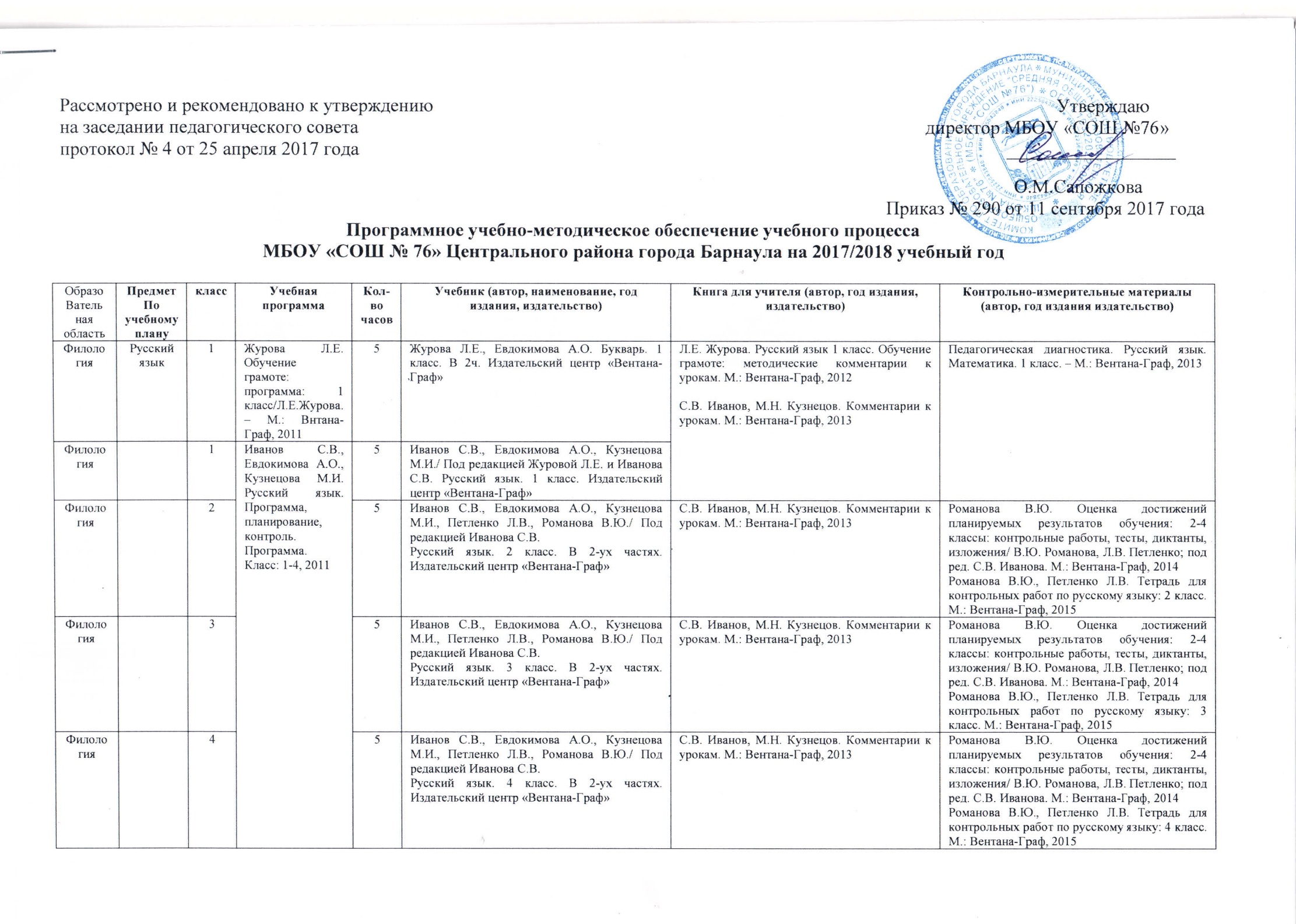 на заседании педагогического совета                                                                                                                        директор МБОУ «СОШ №76»протокол № 4 от 25 апреля 2017 года                                                                                                                                         __________________                                                                                                                                                                                                          О.М.Сапожкова                                                                                                                                                                               Приказ № 290 от 11 сентября 2017 годаПрограммное учебно-методическое обеспечение учебного процессаМБОУ «СОШ № 76» Центрального района города Барнаула на 2017/2018 учебный годОбразоВательная областьПредметПо учебному плануклассУчебная программаКол-во часовУчебник (автор, наименование, год издания, издательство)Книга для учителя (автор, год издания, издательство)Контрольно-измерительные материалы (автор, год издания издательство)ФилологияРусскийязык1Журова Л.Е. Обучение грамоте: программа: 1 класс/Л.Е.Журова. – М.: Вентана-Граф, 20115Журова Л.Е., Евдокимова А.О. Букварь. 1 класс. В 2ч. Издательский центр «Вентана-Граф»Л.Е. Журова. Русский язык 1 класс. Обучение грамоте: методические комментарии к урокам. М.: Вентана-Граф, 2012С.В. Иванов, М.Н. Кузнецов. Комментарии к урокам. М.: Вентана-Граф, 2013Педагогическая диагностика. Русский язык. Математика. 1 класс. – М.: Вентана-Граф, 2013Филология1Иванов С.В., Евдокимова А.О., Кузнецова М.И. Русский язык. Программа, планирование, контроль. Программа. Класс: 1-4, 20115Иванов С.В., Евдокимова А.О., Кузнецова М.И./ Под редакцией Журовой Л.Е. и Иванова С.В. Русский язык. 1 класс. Издательский центр «Вентана-Граф»Л.Е. Журова. Русский язык 1 класс. Обучение грамоте: методические комментарии к урокам. М.: Вентана-Граф, 2012С.В. Иванов, М.Н. Кузнецов. Комментарии к урокам. М.: Вентана-Граф, 2013Педагогическая диагностика. Русский язык. Математика. 1 класс. – М.: Вентана-Граф, 2013Филология2Иванов С.В., Евдокимова А.О., Кузнецова М.И. Русский язык. Программа, планирование, контроль. Программа. Класс: 1-4, 20115Иванов С.В., Евдокимова А.О., Кузнецова М.И., Петленко Л.В., Романова В.Ю./ Под редакцией Иванова С.В. Русский язык. 2 класс. В 2-ух частях. Издательский центр «Вентана-Граф»С.В. Иванов, М.Н. Кузнецов. Комментарии к урокам. М.: Вентана-Граф, 2013Романова В.Ю. Оценка достижений планируемых результатов обучения: 2-4 классы: контрольные работы, тесты, диктанты, изложения/ В.Ю. Романова, Л.В. Петленко; под ред. С.В. Иванова. М.: Вентана-Граф, 2014Романова В.Ю., Петленко Л.В. Тетрадь для контрольных работ по русскому языку: 2 класс. М.: Вентана-Граф, 2015Филология3Иванов С.В., Евдокимова А.О., Кузнецова М.И. Русский язык. Программа, планирование, контроль. Программа. Класс: 1-4, 20115Иванов С.В., Евдокимова А.О., Кузнецова М.И., Петленко Л.В., Романова В.Ю./ Под редакцией Иванова С.В. Русский язык. 3 класс. В 2-ух частях. Издательский центр «Вентана-Граф»С.В. Иванов, М.Н. Кузнецов. Комментарии к урокам. М.: Вентана-Граф, 2013Романова В.Ю. Оценка достижений планируемых результатов обучения: 2-4 классы: контрольные работы, тесты, диктанты, изложения/ В.Ю. Романова, Л.В. Петленко; под ред. С.В. Иванова. М.: Вентана-Граф, 2014Романова В.Ю., Петленко Л.В. Тетрадь для контрольных работ по русскому языку: 3  класс. М.: Вентана-Граф, 2015Филология4Иванов С.В., Евдокимова А.О., Кузнецова М.И. Русский язык. Программа, планирование, контроль. Программа. Класс: 1-4, 20115Иванов С.В., Евдокимова А.О., Кузнецова М.И., Петленко Л.В., Романова В.Ю./ Под редакцией Иванова С.В. Русский язык. 4 класс. В 2-ух частях. Издательский центр «Вентана-Граф»С.В. Иванов, М.Н. Кузнецов. Комментарии к урокам. М.: Вентана-Граф, 2013Романова В.Ю. Оценка достижений планируемых результатов обучения: 2-4 классы: контрольные работы, тесты, диктанты, изложения/ В.Ю. Романова, Л.В. Петленко; под ред. С.В. Иванова. М.: Вентана-Граф, 2014Романова В.Ю., Петленко Л.В. Тетрадь для контрольных работ по русскому языку: 4 класс. М.: Вентана-Граф, 2015Филология4Программы начального общего образования. Система Л.В.Занкова./Сост. Н.В.Нечаева, С.В.Бухалова. – Самара:  Издательский дом «Федоров», 20115Нечаева Н.В., Яковлева С.Г. Русский  язык. Федоров, с 2011г.Нечаева Н.В., Антохина В.А. Методические рекомендации к курсу «Русский язык». 4 класс. – Самара: Издательство «Учебная литература»: Издательский дом «Федоров», 2013
Н. В. Нечаева Комментарии к урокам. 2013 г., ФедоровС. Г. Яковлева Контрольные и проверочные работы 1-4 класс / обучение грамоте, русский язык, математика, литературное чтение, окружающий мир, технология. 2012 г. ФедоровФилология1«Школа России». Сборник рабочих программ. 1-4 классы. – М.: Просвещение, 2011.5Горецкий В.Г., Кирюшкин В.А., Виноградская Л.А. и др. Азбука. В 2-х частях. Издательство «Просвещение»Горецкий В.Г., Белянкова Н.М. Обучение грамоте. Методическое пособие с поурочными разработками. – М.: Просвещение, 2012 (распечатка с сайта www.prosv.ru )Канакина В.П. Русский язык. Сборник диктантов и творческих работ. 1-2 классы: пособие для учителей общеобразоват организаций. – М.: Просвещение, 2014.Филология1«Школа России». Сборник рабочих программ. 1-4 классы. – М.: Просвещение, 2011.5Канакина В.П., Горецкий В.Г. Русский язык. Издательство «Просвещение»Канакина В.П. Русский язык. Методическое пособие с поурочными разработками. 1 класс: пособие для учителей общеобразоват. учреждений. – М.: просвещение, 2013Канакина В.П. Русский язык. Сборник диктантов и творческих работ. 1-2 классы: пособие для учителей общеобразоват организаций. – М.: Просвещение, 2014.Филология2«Школа России». Сборник рабочих программ. 1-4 классы. – М.: Просвещение, 2011.5Канакина В.П., Горецкий В.Г. Русский язык. В 2-х частях. Издательство «Просвещение»В.П. Канакина. Русский язык. 2 класс. Методическое пособие с поурочными разработками. (копия/распечатка с сайта www.prosv.ru)Канакина В.П. Русский язык. Сборник диктантов и творческих работ. 1-2 классы: пособие для учителей общеобразоват организаций. – М.: Просвещение, 2014.Филология3«Школа России». Сборник рабочих программ. 1-4 классы. – М.: Просвещение, 2011.5Канакина В.П., Горецкий В.Г. Русский язык. В 2-х частях. Издательство «Просвещение»В.П. Канакина. Русский язык. 3 класс. Методическое пособие с поурочными разработками. (копия/распечатка с сайта www.prosv.ru)Канакина В.П., Щеголева Г.С. Русский язык. Сборник диктантов и самостоятельных работ, 1-4 классы. – М.: Просвещение, 2013 (копия с сайта www.prosv.ru )Филология4«Школа России». Сборник рабочих программ. 1-4 классы. – М.: Просвещение, 2011.5Канакина В.П., Горецкий В.Г. Русский язык. В 2-х частях. Издательство «Просвещение»В.П. Канакина. Русский язык. 4 класс. Методическое пособие с поурочными разработками–М.: Просвещение, 2014Канакина В.П., Щеголева Г.С. Русский язык. Сборник диктантов и самостоятельных работ, 1-4 классы. – М.: Просвещение, 2013 (копия с сайта www.prosv.ru )ФилологияЛитературное чтение1Ефросинина Л.А., Оморокова  М.И.  Литературное чтение. Программы  1-4 классы. – М.: Вентана-Граф, 20124Ефросинина Л.А. Литературное чтение. 1 класс. Издательский центр "ВЕНТАНА-ГРАФ"Ефросинина Л.А. Литературное чтение. Уроки слушания. 1 класс. Учебная хрестоматия. – М.: Вентана-Граф, 2015Л.Е. Журова, А. О. Евдокимова, М.И. Кузнецова Русский язык/ Обучение грамоте. М.:  Вентана- Граф, 2012Ефросинина Л.А. Литературное чтение: уроки слушания: 1 класс: методическое пособие. М.: Вентана- Граф, 2012Ефросинина Л.А. Литературное чтение: 1 класс: методическое пособие. – М.: Вентана- Граф, 2012Ефросинина Л.А. Литературное чтение: оценка достижения планируемых результатов обучения: контрольные работы, тестовые задания, литературные диктанты, тексты для проверки навыков чтения, диагностические задания: 1-4 классы: в 2 ч. - М.: Вентана-Граф. - 2014Филология2Ефросинина Л.А., Оморокова  М.И.  Литературное чтение. Программы  1-4 классы. – М.: Вентана-Граф, 20124Ефросинина Л.А. Литературное чтение. 2 класс. В 2 ч. Издательский центр "ВЕНТАНА-ГРАФ"Ефросинина Л. А. Литературное чтение: 2 класс: методическое пособие. – М.: Вентана- Граф, 2013Ефросинина Л.А. Литературное чтение: оценка достижения планируемых результатов обучения: контрольные работы, тестовые задания, литературные диктанты, тексты для проверки навыков чтения, диагностические задания: 1-4 классы: в 2 ч. - М.: Вентана-Граф. - 2014Филология3Ефросинина Л.А., Оморокова  М.И.  Литературное чтение. Программы  1-4 классы. – М.: Вентана-Граф, 20124Ефросинина Л.А. Литературное чтение. 3 класс. В 2 ч. Издательский центр "ВЕНТАНА-ГРАФ"Ефросинина Л. А. Литературное чтение: 3 класс: методическое пособие. – М.: Вентана- Граф, 2014Ефросинина Л.А. Литературное чтение: оценка достижения планируемых результатов обучения: контрольные работы, тестовые задания, литературные диктанты, тексты для проверки навыков чтения, диагностические задания: 1-4 классы: в 2 ч. - М.: Вентана-Граф. - 2014Филология4Ефросинина Л.А., Оморокова  М.И.  Литературное чтение. Программы  1-4 классы. – М.: Вентана-Граф, 20124Ефросинина Л.А. Литературное чтение. 4 класс. В 2 ч. Издательский центр "ВЕНТАНА-ГРАФ"Ефросинина Л. А. Литературное чтение: 4 класс: методическое пособие. – М.: Вентана- Граф, 2014Ефросинина Л.А. Литературное чтение: оценка достижения планируемых результатов обучения: контрольные работы, тестовые задания, литературные диктанты, тексты для проверки навыков чтения, диагностические задания: 1-4 классы: в 2 ч. - М.: Вентана-Граф. - 2014Филология4Программы начального общего образования. Система Л.В.Занкова./Сост. Н.В.Нечаева, С.В.Бухалова. – Самара:  Издательский дом «Федоров», 20114Свиридова В.Ю. Литературное чтение. Федоров, с 2011г.Э.В. Березина. Поурочно-тематическое планирование, 2013г., ФедоровБородина О.В., Синицкая А.В. под ред. Свиридовой В.Ю. Методические рекомендации к курсу «Литературное чтение», 4 кл. – Самара: Издательство «Учебная литература»; Издательский дом «Федоров», 2014 г.С. Г. Яковлева Контрольные и проверочные работы 1-4 класс / обучение грамоте, русский язык, математика, литературное чтение, окружающий мир, технология. 2012 г. ФедоровФилология1«Школа России». Сборник рабочих программ. 1-4 классы. – М.: Просвещение, 2011.4Климанова Л. Ф., Горецкий В.Г., Голованова М.В. и др. Литературное чтение. В 2-х частях. Издательство «Просвещение»Бойкина М.В., Илюшин Л.С. Поурочные разработки: Технологические карты уроков. Литературное чтение. 1 класс. – М.: Просвещение, 2012Климанова Л.Ф. Чтение. Рабочая тетрадь. 1 класс. – М.: Просвещение, 2014.Филология2«Школа России». Сборник рабочих программ. 1-4 классы. – М.: Просвещение, 2011.4Климанова Л. Ф., Горецкий В.Г., Голованова М.В. и др. Литературное чтение. В 2-х частях. Издательство «Просвещение»П.А. Стефаненко. Литературное чтение. Методические рекомендации. 2 класс.(копия/распечатка с сайта www.prosv.ru)М.В. Бойкина, Л.А.Виноградская. Литературное чтение. Рабочая тетрадь. 2 класс –  М.: Просвещение, 2012.Филология3«Школа России». Сборник рабочих программ. 1-4 классы. – М.: Просвещение, 2011.4Климанова Л. Ф., Горецкий В.Г., Голованова М.В. и др. Литературное чтение. В 2-х частях. Издательство «Просвещение»П.А. Стефаненко. Литературное чтение. Методические рекомендации. 3 класс. (копия/распечатка с сайта www.prosv.ru)М.В. Бойкина, Л.А.Виноградская. Литературное чтение. Рабочая тетрадь. 3 класс –  М.: Просвещение, 2012.Филология4«Школа России». Сборник рабочих программ. 1-4 классы. – М.: Просвещение, 2011.4Климанова Л. Ф., Горецкий В.Г., Голованова М.В. и др. Литературное чтение. В 2-х частях. Издательство «Просвещение»Бойкина М.В., Илюшин Л.С., Галактионова Т.Г. Поурочные разработки: Технологические карты уроков. Литературное чтение. 4 класс. – М.: Просвещение, 2014М.В. Бойкина, Л.А.Виноградская. Литературное чтение. Рабочая тетрадь. 4 класс –  М.: Просвещение, 2012.ФилологияИностранный язык2Форвард, М.В.Вербицкая, 2-4 класс2013г., Вентана-Граф2Вербицкая М.В., Б. Эббс, Э. Уорелл, Э. Уорд, Оралова О.В./ Под ред. Вербицкой М.В. Английский язык. 2 класс. Издательский центр «ВЕНТАНА-ГРАФ»Вербицкая М.В. Форвард. 2 класс. 2013г., Вентана-Граф.КИМ входят в пособие для учителя - М.В. Вербицкая, 2014, Вентана-ГрафФилология3Форвард, М.В.Вербицкая, 2-4 класс2013г., Вентана-Граф2Вербицкая М.В., Б. Эббс, Э. Уорелл, Э. Уорд, Оралова О.В./ Под ред. Вербицкой М.В. Английский язык. 3 класс. Издательский центр «ВЕНТАНА-ГРАФ»Вербицкая М.В. Форвард. 3 класс. 2013г., Вентана-Граф.КИМ входят в пособие для учителя - М.В. Вербицкая, 2014, Вентана-ГрафФилология4Форвард, М.В.Вербицкая, 2-4 класс2013г., Вентана-Граф2Вербицкая М.В., Б. Эббс, Э. Уорелл, Э. Уорд, Оралова О.В./ Под ред. Вербицкой М.В. Английский язык. 4 класс. Издательский центр «ВЕНТАНА-ГРАФ»Вербицкая М.В. Форвард. 4 класс. 2013г., Вентана-Граф.КИМ входят в пособие для учителя - М.В. Вербицкая, 2014, Вентана-ГрафМатематика и информатикаМатематика1Рудницкая В.Н. Математика: программа: 1-4 классы/В.Н. Рудницкая. – М.: Вентана - Граф, 20114Рудницкая  В.Н., Кочурова Е.Э., Рыдзе О.А. Математика. 1 класс. В 2 ч.  Издательский центр "ВЕНТАНА-ГРАФ"Рудницкая В.Н. Математика: 1 класс: методика обучения. М.: Вентана-Граф, 2012.Рудницкая В.Н. Математика: устные вычисления: 1-4 классы: методическое пособие. М.: Вентана-Граф, 2012.В. Н. Рудницкая, Т. В. Юдачева Проверочные и контрольные работы 1-4 класс, 2012 г. Вентана- Граф Педагогическая диагностика. Русский язык. Математика: 1 класс. - М.: Вентана-Граф, 2013. Математика и информатика2Рудницкая В.Н. Математика: программа: 1-4 классы/В.Н. Рудницкая. – М.: Вентана - Граф, 20114Рудницкая В.Н., Юдачёва Т.В. Математика. 2 класс. В 2 ч. Издательский центр "ВЕНТАНА-ГРАФ"В. Н. Рудницкая, Т. В. Юдачева Методика обучения 2 класс. М.: Вентана- Граф, 2012Рудницкая В.Н. Математика: устные вычисления: 1-4 классы: методическое пособие. М.: Вентана-Граф, 2012.
В. Н. Рудницкая, Т. В. Юдачева Проверочные и контрольные работы 1-4 класс, 2012 г. Вентана- ГрафВ. Н. Рудницкая, Т. В. Юдачева. Тетрадь для контрольных работ по математике. 2 класс. – М.: Вентана-Граф, 2015Математика и информатика3Рудницкая В.Н. Математика: программа: 1-4 классы/В.Н. Рудницкая. – М.: Вентана - Граф, 20114Рудницкая В.Н., Юдачёва Т.В. Математика. 3 класс. В 2 ч. Издательский центр "ВЕНТАНА-ГРАФ"В. Н. Рудницкая, Т. В. Юдачева Методика обучения 3 класс. М.: Вентана- Граф, 2014Рудницкая В.Н. Математика: устные вычисления: 1-4 классы: методическое пособие. М.: Вентана-Граф, 2012.В. Н. Рудницкая, Т. В. Юдачева Проверочные и контрольные работы 1-4 класс, 2012 г. Вентана- ГрафВ. Н. Рудницкая, Т. В. Юдачева. Тетрадь для контрольных работ по математике. 3 класс. – М.: Вентана-Граф, 2015Математика и информатика4Рудницкая В.Н. Математика: программа: 1-4 классы/В.Н. Рудницкая. – М.: Вентана - Граф, 20114Рудницкая В.Н., Юдачёва Т.В. Математика. 4 класс. В 2 ч. Издательский центр "ВЕНТАНА-ГРАФ" Рудницкая В.Н. Математика: 4 класс: методическое пособие. – М.: Вентана-Граф, 2015Рудницкая В.Н. Математика: устные вычисления: 1-4 классы: методическое пособие. М.: Вентана-Граф, 2012.В. Н. Рудницкая, Т. В. Юдачева Проверочные и контрольные работы 1-4 класс, 2012 г. Вентана- ГрафВ. Н. Рудницкая, Т. В. Юдачева. Тетрадь для контрольных работ по математике. 4 класс. – М.: Вентана-Граф, 2015Математика и информатика4Программы начального общего образования. Система Л.В.Занкова./Сост. Н.В.Нечаева, С.В.Бухалова. – Самара, Издательский дом «Федоров», 20114Аргинская И.И., Ивановская Е.И., Кормишина С.Н. Математика. Федоров, с 2011г.Аргинская И.И.,  Кормишина  С.Н.  методические рекомендации к курсу «Математика» , 4 класса. - Самара: Издательство «Учебная литература»: Издательский дом «Федоров», 2013
Н. И. Аргинская. Комментарии к урокам. 2013 г., ФедоровС. Г. Яковлева Контрольные и проверочные работы 1-4 класс / обучение грамоте, русский язык, математика, литературное чтение, окружающий мир, технология. 2012 г. ФедоровАргинская И.И. Сборник заданий по математике для самостоятельных и контрольных работ в начальной школе. – Самара: Издательство «Учебная литература»: Издательский дом «Федоров», 2012.Математика и информатика1«Школа России». Сборник рабочих программ. 1-4 классы. – М.: Просвещение, 20114Моро М.И., Волкова С.И., Степанова С.В. Математика. В 2-х частях. Издательство «Просвещение»Буденная И.О., Илюшин Л.С. и др. Поурочные разработки: Технологические карты уроков: Математика: 1 класс. – М.: Просвещение, 2012С. И. Волкова Математика. 1-4 класс. Контрольные работы. – М.:  Просвещение, 2014.Математика и информатика2«Школа России». Сборник рабочих программ. 1-4 классы. – М.: Просвещение, 20114Моро М.И., Бантова М.А., Бельтюкова Г.В. и др.  Математика. В 2-х частях. Издательство «Просвещение»Моро М.И Математика. Методические рекомендации. 2 класс.(копия/распечатка с сайта www.prosv.ru)С. И. Волкова Математика. 1-4 класс. Контрольные работы. – М.:  Просвещение, 2014.Математика и информатика3«Школа России». Сборник рабочих программ. 1-4 классы. – М.: Просвещение, 20114Моро М.И., Бантова М.А., Бельтюкова Г.В. и др.  Математика. В 2-х частях. Издательство «Просвещение»Моро М.И Математика. Методические рекомендации. 3 класс. (копия/распечатка с сайта www.prosv.ru)С. И. Волкова Математика. 1-4 класс. Контрольные работы. – М.:  Просвещение, 2014.Математика и информатика4«Школа России». Сборник рабочих программ. 1-4 классы. – М.: Просвещение, 20114Моро М.И., Бантова М.А., Бельтюкова Г.В. и др.  Математика. В 2-х частях. Издательство «Просвещение»Волкова С.И., Степанова С.В., Бантова М.А. Математика. Методические рекомендации 4 класс. – М.: просвещение, 2014С. И. Волкова Математика. 1-4 класс. Контрольные работы. – М.:  Просвещение, 2014.Окружающий мирОкружающий мир1Виноградова Н.Ф. Окружающий мир: программа: 1-4 классы/Н.Ф.Виноградова. – М.: Вентана-Граф,20122Виноградова Н.Ф. Окружающий мир. 1 класс. В 2 ч. Издательский центр "ВЕНТАНА-ГРАФ"Н. Ф. Виноградова.Окружающий мир. 1-2 класс. Методика обучения. – М.:Вентана- Граф, 2013
Н. Ф. Виноградова. Окружающий мир. 1-2 класс. Методика обучения. – М.:Вентана- Граф, 20132Виноградова Н.Ф. Окружающий мир: программа: 1-4 классы/Н.Ф.Виноградова. – М.: Вентана-Граф,20122Виноградова Н.Ф. Окружающий мир. 2 класс. В 2 ч. Издательский центр "ВЕНТАНА-ГРАФ"Н. Ф. Виноградова.Окружающий мир. 1-2 класс. Методика обучения. – М.:Вентана- Граф, 2013
Н. Ф. Виноградова. Окружающий мир. 1-2 класс. Методика обучения. – М.:Вентана- Граф, 20133Виноградова Н.Ф. Окружающий мир: программа: 1-4 классы/Н.Ф.Виноградова. – М.: Вентана-Граф,20122Виноградова Н.Ф., Калинова Г.С. Окружающий мир. 3 класс. В 2 ч. Издательский центр "ВЕНТАНА-ГРАФ"Н.Ф.Виноградова. Окружающий мир: 3-4 классы: методическое пособие. – М.: Вентана-Граф, 2015Н.Ф.Виноградова. Окружающий мир: 3-4 классы: методическое пособие. – М.: Вентана-Граф, 20154Виноградова Н.Ф. Окружающий мир: программа: 1-4 классы/Н.Ф.Виноградова. – М.: Вентана-Граф,20122Виноградова Н.Ф., Калинова Г.С. Окружающий мир. 4 класс. В 2 ч. Издательский центр "ВЕНТАНА-ГРАФ"Н.Ф.Виноградова. Окружающий мир: 3-4 классы: методическое пособие. – М.: Вентана-Граф, 2015Н.Ф.Виноградова. Окружающий мир: 3-4 классы: методическое пособие. – М.: Вентана-Граф, 2015Окружающий мир4Программы начального общего образования. Система Л.В.Занкова./Сост. Н.В.Нечаева, С.В.Бухалова. – Самара, Издательский дом «Федоров», 20112Дмитриева Н.Я., Казаков А.Н. Окружающий мир. Федоров, с 2011г.Галяшина П.А., Плотникова А.Ю. Поурочно-тематическое планирование к учебникам Н.Я. Дмитриевой, А.Н. Казакова «Окружающий мир». 3-4 классы. - Самара: Издательство «Учебная литература»: Издательский дом «Федоров», 2012Методические рекомендации. Окружающий мир, 4 класс. (распечатка с сайта www.zankov.ru)/Дмитриева Н.Я., Казаков А.Н. Методические рекомендации к курсу «Окружающий мир» 4 класс. – Самара: Издательский дом «Федоров» Издательство «Учебная литература»:, 2013С. Г. Яковлева Контрольные и проверочные работы 1-4 класс / обучение грамоте, русский язык, математика, литературное чтение, окружающий мир, технология. 2012 г. ФедоровОкружающий мир1«Школа России». Сборник рабочих программ. 1-4 классы. – М.: Просвещение, 20112Плешаков А.А. Окружающий мир. В 2-х частях. Издательство "Просвещение"Плешаков А.А. Окружающий мир. Методические рекомендации. 1 класс: пособие для учителей общеобразоват. учреждений. – М.: Просвещение, 2012.Плешаков А.А. Окружающий мир. Рабочая тетрадь. 1 класс. В 2 частях. – М.: Просвещение, 2015Окружающий мир2«Школа России». Сборник рабочих программ. 1-4 классы. – М.: Просвещение, 20112Плешаков А.А. Окружающий мир. В 2-х частях. Издательство "Просвещение"Плешаков А.А. Окружающий мир. Методические рекомендации. 2 класс: пособие для учителей общеобразовательных учреждений. – М.: Просвещение, 2012 (копия/распечатка с сайта www.prosv.ru)Плешаков А.А. Окружающий мир. Рабочая тетрадь. 2 класс. В 2 частях. – М.: Просвещение, 2015Окружающий мир3«Школа России». Сборник рабочих программ. 1-4 классы. – М.: Просвещение, 20112Плешаков А.А. Окружающий мир. В 2-х частях. Издательство "Просвещение"Плешаков А.А., Н.М. Белянкова, А.Е. Соловьева. Окружающий мир. 3 класс.  Методические рекомендации.(копия/распечатка с сайта www.prosv.ru)Плешаков А.А. Окружающий мир. Рабочая тетрадь. 3 класс. В 2 частях. – М.: Просвещение, 2015Окружающий мир4«Школа России». Сборник рабочих программ. 1-4 классы. – М.: Просвещение, 20112Плешаков А.А., Крючкова Е.А. Окружающий мир. В 2-х частях. Издательство "Просвещение"Плешаков А.А., Крючкова Е.А., Соловьева АЕ. Окружающий мир. Методические рекомендации. 4 класс. – М.: Просвещение, 2014Плешаков А.А. Окружающий мир. Рабочая тетрадь. 4 класс. В 2 частях. – М.: Просвещение, 2015Основы духовно-нравственной культуры народов России4Виноградова Н.Ф. Программа интегрированного курса «Основы духовно-нравственной культуры народов России. Основы религиозных культур и светской этики» (распечатка с сайта http://www.vgf.ru)1Н.Ф. Виноградова, В.И. Власенко, А.В. Поляков. «Основы религиозных культур и светской этики. Основы православной культуры. 4 класс». Учебник для учащихся общеобразовательных организаций. В 2 ч. Ч. 1: «Введение». Ч. 2 «Основы мировых религиозных культур».  Издательский центр "ВЕНТАНА-ГРАФ"Виноградова Н.Ф. Программа интегрированного курса «Основы духовно-нравственной культуры народов России. Основы религиозных культур и светской этики» (распечатка с сайта http://www.vgf.ru)Виноградова Н.Ф. Программа интегрированного курса «Основы духовно-нравственной культуры народов России. Основы религиозных культур и светской этики» (распечатка с сайта http://www.vgf.ru)Основы духовно-нравственной культуры народов России4Основы религиозных культур и светской этики. Сборник рабочих программ. 4 класс: пособие для учителей общеобразоват. организаций/ [А.Я. Данилюк, Т.В. Емельянова, О.Н. Марченко и др.]. – М.: Просвещение, 2014.1Кураев А.В. Основы религиозных культур и светской этики. Основы православной культуры. Издательство "Просвещение"Обернихина Т.А. Основы религиозных культур и светской этики. Основы православной культуры. Методическое пособие. 4 класс: пособие для учителя. – М.: Просвещение, 2014Обернихина Т.А. Основы религиозных культур и светской этики. Основы православной культуры. Методическое пособие. 4 класс: пособие для учителя. – М.: Просвещение, 2014Основы духовно-нравственной культуры народов России4Программа курса: к учебнику М.Т. Студеникина «Основы духовно-нравственной культуры народов России. Основы светской этики» - М.: ООО «Русское слово-учебник», 20121Студеникин М.Т. Основы религиозных культур и светской этики. Основы светской этики. Русское слово.Студеникин М.Т., Добролюбова В.И.Основы духовно-нравственной культуры народов России. 4 класс. Книга для учителя к учебнику М. Т. Студеникина "Основы светской этики". - Москва «Русское слово»,2013Студеникин М.Т. Рабочая тетрадь к учебнику М.Т.Студеникина «Основы светской этики». 4 класс. – М.: Русское слово, 2014ИскусствоИзо 1Неменский Б.М., Неменская Л.А., Горяева Н.А. и др. Изобразительное искусство. Рабочие программы.1-4 кл. Предметная линия учебников под ред. Б.М.Неменского. – М.:Просвещение, 20121Неменская Л.А./Под ред. Неменского Б.М. Изобразительное искусство. Издательство "Просвещение"Школа Неменского. Уроки изобразительного искусства. Поурочные разработки.1-4 класс.(копия/распечатка с сайта www.prosv.ru)Б. М. Неменский. Твоя мастерская. Рабочая тетрадь. 1 класс. – М.: Просвещение, 2015.Искусство1Савенкова Л.Г. ИЗО: интегрированная программа: 1-4 классы/Л.Г. Савенкова, Е.А. Ермолинская, Ю.Н. Протопопов. – М.: Вентана-Граф, 20101Савенкова Л.Г., Ермолинская Е.А. Изобразительное искусство. 1 класс. Издательский центр "ВЕНТАНА-ГРАФ"Ермолинская Е.А. Изобразительное искусство: 1 класс: органайзер для учителя: методические разработки уроков. М.: Вентана-Граф, 2013.Савенкова Л.Г. Изобразительное искусство: 1-4 классы:методическое пособие для учителя. – М.: Вентана-Граф, 2013Савенкова Л.Г., Ермолинская Е.А. Изобразительное искусство: 1 класс: рабочая тетрадь для общеобразовательных организаций. – М.: Вентана-Граф, 2014Искусство2Неменский Б.М., Неменская Л.А., Горяева Н.А. и др. Изобразительное искусство. Рабочие программы.1-4 кл. Предметная линия учебников под ред. Б.М.Неменского. – М.:Просвещение, 20121Коротеева Е.И./под ред. Неменского Б.М. Изобразительное искусство. Издательство "Просвещение"Школа Неменского. Уроки изобразительного искусства. Поурочные разработки.1-4 класс.(копия/распечатка с сайта www.prosv.ru)Б. М. Неменский. Твоя мастерская. Рабочая тетрадь. 2 класс. – М.: Просвещение, 2015.Искусство2Савенкова Л.Г. ИЗО: интегрированная программа: 1-4 классы/Л.г.Савенкова, Е.А. Ермолинская, Ю.Н. Протопопов. – М.: Вентана-Граф, 20101Савенкова Л.Г., Ермолинская Е.А. Изобразительное искусство. 2 класс. Издательский центр "ВЕНТАНА-ГРАФ"Ермолинская Е.А. Изобразительное искусство: 2 класс: органайзер для учителя: методические разработки уроков. М.: Вентана-Граф, 2013Савенкова Л.Г. Изобразительное искусство: 1-4 классы: методическое пособие для учителя. – М.: Вентана-Граф, 2013Савенкова Л.Г., Ермолинская Е.А. Изобразительное искусство: 2 класс: рабочая тетрадь для общеобразовательных организаций. – М.: Вентана-Граф, 2014Искусство3Неменский Б.М., Неменская Л.А., Горяева Н.А. и др. Изобразительное искусство. Рабочие программы.1-4 кл. Предметная линия учебников под ред. Б.М.Неменского. – М.:Просвещение, 20121Горяева Н.А., Неменская Л.А., Питерских А.С. и др.  / Под ред. Неменского Б.М.Изобразительное искусство. Издательство "Просвещение"Школа Неменского. Уроки изобразительного искусства. Поурочные разработки.1-4 класс.(копия/распечатка с сайта www.prosv.ru)Б. М. Неменский. Твоя мастерская. Рабочая тетрадь. 3 класс. – М.: Просвещение, 2015.Искусство3Савенкова Л.Г. ИЗО: интегрированная программа: 1-4 классы/Л.Г.Савенкова, Е.А. Ермолинская, Ю.Н. Протопопов. – М.: Вентана-Граф, 20101Савенкова Л.Г., Ермолинская Е.А. Изобразительное искусство. 3 класс. Издательский центр "ВЕНТАНА-ГРАФ"Савенкова Л.Г. Изобразительное искусство: 1-4 классы: методическое пособие для учителя. – М.: Вентана-Граф, 2013Савенкова Л.Г., Ермолинская Е.А. Изобразительное искусство: 3 класс: рабочая тетрадь для общеобразовательных организаций. – М.: Вентана-Граф, 2014Искусство4Программа к учебнику Ашикова С.Г. /Под ред Мелик-Пашаева А.А. Изобразительное искусство. Изд-во "Федоров". 1,2,3,4 классы (Система Занкова Л.В.).1Ашикова С.Г. /Под ред. Мелик-Пашаева А.А. Изобразительное искусство. Издательство «Федоров», с 2011г.Ашикова С.Г. Изобразительное искусство: методические рекомендации к курсу «Изобразительное искусство» ,4 класса. _ Самара: Издательство «Учебная литература»: Издательский дом «Федоров», 2013 Ашикова С.Г. Красота спасет мир. Альбом художественных задач по изобразительному искусству. 4 класс. – Самара: Издательский дом «Федоров», 2015

Искусство4Неменский Б.М., Неменская Л.А., Горяева Н.А. и др. Изобразительное искусство. Рабочие программы.1-4 кл. Предметная линия учебников под ред. Б.М.Неменского. – М.:Просвещение, 20121Неменская Л.А. / под ред. Неменского Б.М.  Изобразительное искусство. Издательство "Просвещение"Школа Неменского. Уроки изобразительного искусства. Поурочные разработки.1-4 класс.(копия/распечатка с сайта www.prosv.ru)Б. М. Неменский. Твоя мастерская. Рабочая тетрадь. 4 класс. – М.: Просвещение, 2015.Искусство4Савенкова Л.Г. ИЗО: интегрированная программа: 1-4 классы/Л.Г.Савенкова, Е.А. Ермолинская, Ю.Н. Протопопов. – М.: Вентана-Граф, 20101Савенкова Л.Г., Ермолинская Е.А. Изобразительное искусство. 4 класс. Издательский центр "ВЕНТАНА-ГРАФ"Савенкова Л.Г. Изобразительное искусство: 1-4 классы: методическое пособие для учителя. – М.: Вентана-Граф, 2013Савенкова Л.Г., Ермолинская Е.А. Изобразительное искусство:4 класс: рабочая тетрадь для общеобразовательных организаций. – М.: Вентана-Граф, 2014ИскусствоМузыка1Алеев, В.В. Рабочие программы. Изобрзительное искусство. Музыка. Технология. Физическая кульутра. 1-4 классы. – М.: Дрофа, 20121Алеев В.В., Кичак Т.Н. Музыка (в 2 частях). ДРОФААлеев В.В., Кичак Т.Н. Музыка. 1-4 классы. Методическое пособие. – М.: Дрофа, 2013 (распечатка с сайта www.drofa.ru )Науменко Т.И., Алеев В.В., Кичак Т.Н. Искусство. Музыка. Рабочая тетрадь. 1 класс.Искусство2Алеев, В.В. Рабочие программы. Изобрзительное искусство. Музыка. Технология. Физическая кульутра. 1-4 классы. – М.: Дрофа, 20121Алеев В.В., Кичак Т.Н. Музыка. ДРОФА.Алеев В.В., Кичак Т.Н. Музыка. 1-4 классы. Методическое пособие. – М.: Дрофа, 2013 (распечатка с сайта www.drofa.ru )Науменко Т.И., Алеев В.В., Кичак Т.Н. Искусство. Музыка. Рабочая тетрадь. 2 класс.Искусство3Алеев, В.В. Рабочие программы. Изобрзительное искусство. Музыка. Технология. Физическая кульутра. 1-4 классы. – М.: Дрофа, 20121Алеев В.В., Кичак Т.Н. Музыка (в 2 частях). ДРОФААлеев В.В., Кичак Т.Н. Музыка. 1-4 классы. Методическое пособие. – М.: Дрофа, 2013 (распечатка с сайта www.drofa.ru )Науменко Т.И., Алеев В.В., Кичак Т.Н. Искусство. Музыка. Рабочая тетрадь. 3 класс.Искусство4Алеев, В.В. Рабочие программы. Изобрзительное искусство. Музыка. Технология. Физическая кульутра. 1-4 классы. – М.: Дрофа, 20121Алеев В.В., Кичак Т.Н. Музыка (в 2 частях). ДРОФААлеев В.В., Кичак Т.Н. Музыка. 1-4 классы. Методическое пособие. – М.: Дрофа, 2013 (распечатка с сайта www.drofa.ru )Науменко Т.И., Алеев В.В., Кичак Т.Н. Искусство. Музыка. Рабочая тетрадь. 4 класс.Технология1Е.А. Лутцева, Т.П. Зуева Технология. Рабочие программы. – М.: Просвещение, 2014г.1Е.А. Лутцева, Т.П. Зуева . Технология. 1 классМетодическое пособие с поурочными разработками 1 класс. Лутцева Е.А., Зуева Т.П.Лутцева Е.А. , Зуева Т.П.. Технология: 1 класс: рабочая тетрадь для учащихся общеобразовательных учреждений. – М.: Просвещение, 2015Технология2Е.А. Лутцева, Т.П. Зуева Технология. Рабочие программы. – М.: Просвещение, 2014г.1Е.А. Лутцева, Т.П. Зуева . Технология. 2 классМетодическое пособие с поурочными разработками 2 класс. Лутцева Е.А., Зуева Т.П.Лутцева Е.А., Зуева Т.П. Технология: 2 класс: рабочая тетрадь для учащихся общеобразовательных учреждений. – М.: Просвещение, 2015 Технология3Е.А. Лутцева, Т.П. Зуева Технология. Рабочие программы. – М.: Просвещение, 2014г.1Е.А. Лутцева, Т.П. Зуева . Технология. 3 классМетодическое пособие с поурочными разработками 3 класс. Лутцева Е.А., Зуева Т.П.Лутцева Е.А., Зуева Т.П. Технология: 3 класс: рабочая тетрадь для учащихся общеобразовательных учреждений. – М.: Просвещение, 2015Технология4Е.А. Лутцева, Т.П. Зуева Технология. Рабочие программы. – М.: Просвещение, 2014г.1Е.А. Лутцева, Т.П. Зуева . Технология. 4 классМетодическое пособие с поурочными разработками 4 класс. Лутцева Е.А., Зуева Т.П.Лутцева Е.А., Зуева Т.П. Технология: 4 класс: рабочая тетрадь для учащихся общеобразовательных учреждений. – М.: Просвещение, 2015ТехнологияТехнология1Лутцева Е.А. Технология: программа: 1-4 классы/Е.А.Лутцева. – М.: Вентана-Граф, 20121Лутцева Е.А. Технология. 1 класс. Издательский центр «ВЕНТАНА-ГРАФ»Е. А. Лутцева Технология: 1 класс: органайзер для учителя: сценарии уроков, 2013 г., М., Вентана- ГрафЛутцева Е.А. Технология: 1 класс: рабочая тетрадь для учащихся общеобразовательных учреждений. – М.: Вентана-Граф, 2015 Технология2Лутцева Е.А. Технология: программа: 1-4 классы/Е.А.Лутцева. – М.: Вентана-Граф, 20121Лутцева Е.А. Технология. 2 класс. Издательский центр «ВЕНТАНА-ГРАФ»Лутцева Е.А. Технология: 2 класс: органайзер для учителя: сценарии уроков. М.: Вентана-Граф, 2014Лутцева Е.А. Технология: 2 класс: рабочая тетрадь для учащихся общеобразовательных учреждений. – М.: Вентана-Граф, 2015 Технология3Лутцева Е.А. Технология: программа: 1-4 классы/Е.А.Лутцева. – М.: Вентана-Граф, 20121Лутцева Е.А. Технология. 3 класс. Издательский центр «ВЕНТАНА-ГРАФ»Е. А. Лутцева. Технология: 3 класс: органайзер для учителя. Сценарии уроков, 2013 г., Вентана- ГрафЛутцева Е.А. Технология: 3 класс: рабочая тетрадь для учащихся общеобразовательных учреждений. – М.: Вентана-Граф, 2015 Технология4Лутцева Е.А. Технология: программа: 1-4 классы/Е.А.Лутцева. – М.: Вентана-Граф, 20121Лутцева Е.А. Технология. 3 класс. Издательский центр «ВЕНТАНА-ГРАФ»Е. А. Лутцева. Технология: 3 класс: органайзер для учителя. Сценарии уроков, 2013 г., Вентана- ГрафЛутцева Е.А. Технология: 3 класс: рабочая тетрадь для учащихся общеобразовательных учреждений. – М.: Вентана-Граф, 2015 Технология4Программы начального общего образования. Система Л.В.Занкова./Сост. Н.В.Нечаева, С.В.Бухалова. – Самара, Издательский дом «Федоров», 20111Цирулик Н.А., Хлебникова С.И., Нагель О.И. Технология. Федоров, с 2011г.Цирулик Н.А. Методические рекомендации к учебнику «Технология. Ручное творчество». 4 класс. - Самара: Издательство «Учебная литература»: Издательский дом «Фёдоров», 2012Методические рекомендации. Технология, 4 класс (распечатка с сайта www.zankov.ru  )С. Г. Яковлева Контрольные и проверочные работы 1-4 класс / обучение грамоте, русский язык, математика, литературное чтение, окружающий мир, технология. 2012 г. ФедоровЦирулик Н.А. Методические рекомендации к учебнику «Технология. Ручное творчество». 4 класс. - Самара: Издательство «Учебная литература»: Издательский дом «Фёдоров», 2012Физическая культура1Физическая культура. Рабочие программы. Предметная линия учебников В.И. Ляха. 1-4 классы: учебное пособие для общеобразоват. организаций/ В.И. Лях. – М.: Просвещение, 20163Лях В.И. Физическая культура. 1-4 класс. Издательство «Просвещение»Лях В.И. Физическая культура. Методические рекомендации. 1-4 классы: пособие для учителей общеобразовательных организаций. – М.: Просвещение, 2014.Лях В.И. Физическая культура. Методические рекомендации. 1-4 классы: пособие для учителей общеобразовательных организаций. – М.: Просвещение, 2014.Физическая культура2Физическая культура. Рабочие программы. Предметная линия учебников В.И. Ляха. 1-4 классы: учебное пособие для общеобразоват. организаций/ В.И. Лях. – М.: Просвещение, 20163Лях В.И. Физическая культура. 1-4 класс. Издательство «Просвещение»Лях В.И. Физическая культура. Методические рекомендации. 1-4 классы: пособие для учителей общеобразовательных организаций. – М.: Просвещение, 2014.Лях В.И. Физическая культура. Методические рекомендации. 1-4 классы: пособие для учителей общеобразовательных организаций. – М.: Просвещение, 2014.Физическая культура3Физическая культура. Рабочие программы. Предметная линия учебников В.И. Ляха. 1-4 классы: учебное пособие для общеобразоват. организаций/ В.И. Лях. – М.: Просвещение, 20163Лях В.И. Физическая культура. 1-4 класс. Издательство «Просвещение»Лях В.И. Физическая культура. Методические рекомендации. 1-4 классы: пособие для учителей общеобразовательных организаций. – М.: Просвещение, 2014.Лях В.И. Физическая культура. Методические рекомендации. 1-4 классы: пособие для учителей общеобразовательных организаций. – М.: Просвещение, 2014.Физическая культура4Физическая культура. Рабочие программы. Предметная линия учебников В.И. Ляха. 1-4 классы: учебное пособие для общеобразоват. организаций/ В.И. Лях. – М.: Просвещение, 20163Лях В.И. Физическая культура. 1-4 класс. Издательство «Просвещение»Лях В.И. Физическая культура. Методические рекомендации. 1-4 классы: пособие для учителей общеобразовательных организаций. – М.: Просвещение, 2014.Лях В.И. Физическая культура. Методические рекомендации. 1-4 классы: пособие для учителей общеобразовательных организаций. – М.: Просвещение, 2014.ФилологияРусский язык5Рабочие программы. Русский язык. 5-9 классы: учебно-методическое пособие/сост. Е.И. Харитонова. – М.:. Дрофа, 20146М.М. Разумовская, С.И.Капинос, В.В.Львов. Русский язык. 5 класс. М.: ДрофаМ.М.Разумовская, С.И.Львова, В.И.Капинос, В.В.Львов. Русский язык. Методическое пособие  к учебнику «Русский язык.5 класс».Под редакцией доктора педагогических наук ,профессора М.М.Разумовской.2-е издание,стереотипное.-М.Дрофа.2013.Методические рекомендации к учебнику. Русский язык.5 класс. Под редакцией доктора педагогических наук М.М.Разумовской,6-е издание,стереотипное,-М.Дрофа.2011(есть копия).Львов В.В. Тетрадь для оценки качества знаний по русскому языку. – М.: Дрофа, 2014.6Рабочие программы. Русский язык. 5-9 классы: учебно-методическое пособие/сост. Е.И. Харитонова. – М.:. Дрофа, 20146М.М. Разумовская, С.И.Капинос, В.В.Львов. Русский язык. 6 класс. М.: ДрофаМ.М.Разумовская, С.И.Львова, В.И.Капинос, В.В.Львов. Русский язык. Методическое пособие  к учебнику «Русский язык.6 класс».Под редакцией доктора педагогических наук ,профессора М.М.Разумовской.3-е издание,стереотипное.-М.Дрофа.2015Методические рекомендации к учебнику. Русский язык.6 класс. Под редакцией доктора педагогических наук М.М.Разумовской,6-е издание,стереотипное,-М.Дрофа.2011(есть копия)7Рабочие программы. Русский язык. 5-9 классы: учебно-методическое пособие/сост. Е.И. Харитонова. – М.:. Дрофа, 20144М.М. Разумовская, С.И.Капинос, В.В.Львов. Русский язык. 7 класс.М.: ДрофаРусский язык. Методическое пособие. 7 класс
Разумовская М.М., Львова С.И., Капинос В.И., Львов В.В.Русский язык. Диагностические работы к УМК под редакцией М.М. Разумовской, П.А. Леканта. 7 класс8вРабочие программы. Русский язык. 5-9 классы: учебно-методическое пособие/сост. Е.И. Харитонова. – М.:. Дрофа, 20143М.М. Разумовская, С.И.Капинос, В.В.Львов. Русский язык. 8 класс. М.: ДрофаРусский язык. Методическое пособие. 8 класс
Разумовская М.М., Львова С.И., Капинос В.И., Львов В.В.Русский язык. Диагностические работы к УМК под редакцией М.М. Разумовской, П.А. Леканта. 8 класс8Программы для общеобразовательных учреждений: Русский язык. 5-9 классы, 10-11 классы/сост. Е.И. Харитонова. – М.: Дрофа, 20113М.М. Разумовская, С.И.Капинос, В.В.Львов. Русский язык. 8 класс. М.: ДрофаЛьвов В.В. Русский язык. 8 класс: учебно-методическое пособие к учебнику под ред.М.М.Разумовской.П.А.Леканта/В.В.Львов,Н.А.Репина,М.М.Литвинова.-М.:Дрофа,2011.Методические рекомендации к учебнику. Русский язык.8 класс. Под редакцией доктора педагогических наук М.М.Разумовской,8-е издание,стереотипное,-М.Дрофа.2010(есть копия)9Программы для общеобразовательных учреждений: Русский язык. 5-9 классы, 10-11 классы/сост. Е.И. Харитонова. – М.: Дрофа, 20112М.М. Разумовская, С.И.Капинос, В.В.Львов. Русский язык. 9 класс.М.: ДрофаРусский язык.9 класс: учебно-методическое пособие к учебнику под ред. М.М.Разумовской, П.А.Леканта  / Г.П.Соколова, В.В.Львов, М.М.Литвинова.- М:Дрофа,2011.-(Книга для учителя)Методические рекомендации к учебнику. «Русский язык.9класс.» М.М.Разумовская С.И.Львова В.И.Капинос, под ред.М.М.Разумовской.-4-е издание,стереотипное,-М.Дрофа.2006Литература 5Литература. Рабочие программы. Предметная линия учебников под редакцией В.Я.Коровиной. 5-9 классы. М.: Просвещение, 20143Коровина В.Я. , Журавлев В.П., Коровин В.И. Литература. В 2-х частях. Издательство «Просвещение»Н.В.Беляева. Уроки литературы в 5 классе: поурочные разработки: пособие для учителей общеобразовательных организаций.,2-е издание.,М.:Просвещение.2014Ахмадуллина Р.Г. Литература. 5 класс. Рабочая тетрадь. В 2 частях. – М.: Просвещение, 2014Н.В.Беляева. Уроки литературы в 5 классе: поурочные разработки: пособие для учителей общеобразовательных организаций.,2-е издание.,М.:Просвещение.20146Литература. Рабочие программы. Предметная линия учебников под редакцией В.Я.Коровиной. 5-9 классы. М.: Просвещение, 20143Полухина В.П., Коровина В.Я., Журавлёв В.П. и др. / Под ред. Коровиной В.Я. Литература. В 2-х частях. Издательство «Просвещение»Беляева Н.В.Уроки литературы в 6 классе. Поурочные разработки: Кн.для учителя .-М.: Просвещение,2014Полухина В.П. Читаем, думаем, спорим..: Дидактические материалы : 6 кл.-М.:Просвещение,2014Ахмадуллина Р.Г. Литература. Рабочая тетрадь в 2 ч.. 6 класс. – М.: Просвещение, 2015Полухина В.П. Читаем, думаем, спорим… Дидактические материалы по литературе. 6 класс: пособие для учащихся общеобразоват. организаций. – М.: Просвещение, 20147Литература. Рабочие программы. Предметная линия учебников под редакцией В.Я.Коровиной. 5-9 классы. М.: Просвещение, 20142Полухина В.П., Коровина В.Я., Журавлёв В.П. и др. / Под ред. Коровиной В.Я. Литература. В 2-х частях. Издательство «Просвещение»Беляева Н.В. Уроки литературы в 7  классе. Поурочные разработки: Кн.для учителя .-М.: Просвещение,2014Коровина В.Я. Читаем, думаем, спорим.: Дидактические материалы: 7 класс. – М.:. Просвещение, 2007 – 2012 гг.8вЛитература. Рабочие программы. Предметная линия учебников под редакцией В.Я.Коровиной. 5-9 классы. М.: Просвещение, 20142Коровина В.Я. , Журавлев В.П., Коровин В.И. Литература. В 2-х частях. Издательство «Просвещение»Беляева Н.В. Уроки литературы в 8  классе. Поурочные разработки: Кн.для учителя .-М.: Просвещение,2014Коровина В.Я., Журавлев В.П., Коровин В.И. Читаем, думаем, спорим…: Дидактические материалы: 8 кл. – М.: Просвещение, 2006, 2008, 2011, 20128Программа  к учебникам "Литература" под редакцией Коровиной В.Я. (5-11 классы), Просвещение.3Коровина В.Я. , Журавлев В.П., Коровин В.И. Литература. В 2-х частях. Издательство «Просвещение»Коровина В.Я., Збарский И.С.Литература:8 класс.: Метод. советы /Под ред.Коровина.- М. Просвещение,2003Кутейникова Н.Е.Уроки литературы в 8 классе. Кн.для учителя.- М.: Просвещение,2009Коровина В.Я., Коровин В.И., Журавлёв В.П. Читаем, думаем, спорим.: Дидактические материалы по литературе. 8 кл.: пособие для учащихся общеобразоват. учреждений/ В.Я.Коровина, В.П.Журавлёв, В.И.Коровин.- 6-е изд.-М.: Просвещение,2012.Беляева Н.В. Литература. Проверочные работы. 5-9 классы. Пособие для учителей общеобразовательных учреждений. – М.: Просвещение, 20109Программа  к учебникам "Литература" под редакцией Коровиной В.Я. (5-11 классы), Просвещение.3Коровина В.Я. , Журавлев В.П., Коровин В.И. и др. Литература. В 2-х частях. Издательство «Просвещение»Коровина В.Я., Збарский И.С.Литература:9класс.:Метод.советы.-М. Просвещение,2003Беляева Н.В., Ерёмина О.А.Уроки литературы в 9 классе. Кн.для учителя.- М.: Просвещение.2009Коровина В.Я., Збарский И.С. ,Коровин В.И.Читаем думаем, спорим…Дидактические материалы по литературе.9 класс/В.Я.Коровина,И.С.Збарский,В.И.Коровин.-2-е изд.,перераб,-М.:Просвещение,2010.Беляева Н.В., Ерёмина О.А.Уроки литературы в 9 классе. Кн. для учителя.- М.: Просвещение, 2009.Коровина В.Я. Читаем, думаем, спорим… Дидактические материалы по литературе. 9 класс. – М.: Просвещение, 2010.Иностранныйязык5М.В.Вербицкая Рабочая программа курса английского языка 5-9 класс Форвард, 20133Вербицкая М.В., Эббс Б., Уорелл Э., Уорд Э./ Под ред. Вербицкой М.В. Английский язык. Издательский центр «ВЕНТАНА-ГРАФ»М.В.Вербицкая. Форвард. 5 класс.М.: Вентана-Граф,2014.КИМ входят в пособие для учителя - М.В. Вербицкая, 2014, Вентана-Граф6М.В.Вербицкая Рабочая программа курса английского языка 5-9 класс Форвард, 20133Вербицкая М.В., Гаярделли М., Редли П., Савчук Л.О./ Под ред. Вербицкой М.В. Английский язык. Издательский центр «ВЕНТАНА-ГРАФ»М.В.Вербицкая. Форвард. 6 класс. М.: Вентана-Граф, 2015.КИМ входят в пособие для учителя - М.В. Вербицкая, 2014, Вентана-Граф7М.В.Вербицкая Рабочая программа курса английского языка 5-9 класс Форвард, 20133Вербицкая М.В., Гаярделли М., Редли П., Английский язык. 7 класс. Учебник. В частях. 2 часть. Издательский центр «Вентана-Граф»М.В.Вербицкая. Форвард. 7 класс. М.: Вентана-Граф, 2015.КИМ входят в пособие для учителя - М.В. Вербицкая, 2014, Вентана-Граф8вМ.В.Вербицкая Рабочая программа курса английского языка 5-9 класс Форвард, 20133Вербицкая М.В., Гаярделли М., Редли П., Английский язык. 8 класс. Учебник. В частях. 2 часть. Издательский центр «Вентана-Граф»М.В.Вербицкая. Форвард. 8 класс. М.: Вентана-Граф, 2015.КИМ входят в пособие для учителя - М.В. Вербицкая, 2014, Вентана-Граф8Биболетова М.З., Трубанева Н.Н. Программа курса английского языка к УМК Английский с удовольствием для 2-11 классов ОУ. - Обнинск: Титул, 2010                                                                                                                                                                                                                                                                                                                                                                                                                                                                                                                                                                                                                                                                                                                                                                                                                                                                                                                                                                                                                                                                                                                                                                                                                                                                                                                                                     3Биболетова М.З. и др. Английский язык. Титул, с 2007г.М.З.Биболетова . Английский с удовольствием. Титул,2008Биболетова М.З. Анлийский язык: рабочая тетрадь к учебнику Английский с удовольствием/Enjoy English для 8 класса общеобразовательных учреждений: учебное пособие. – Обнинск: Титул, 20159Биболетова М.З., Трубанева Н.Н. Программа курса английского языка к УМК Английский с удовольствием для 2-11 классов ОУ. - Обнинск: Титул, 2010                                                                                                                                                                                                                                                                                                                                                                                                                                                                                                                                                                                                                                                                                                                                                                                                                                                                                                                                                                                                                                                                                                                                                                                                                                                                                                                                                     3Биболетова М.З. и др. Английский язык. Титул, с 2007г.М.З.Биболетова . Английский с удовольствием. Титул,2008Биболетова М.З. Анлийский язык: рабочая тетрадь к учебнику Английский с удовольствием/Enjoy English для 9 класса общеобразовательных учреждений: учебное пособие. – Обнинск: Титул, 20158Бим И.Л. Немецкий язык. Программы ОУ. 5-9 классы. – М.: Просвещение, 20103Бим И.Л., Санникова Л.М.Немецкий язык. Издательство «Просвещение»Бим И.Л., Садомова Л.В., Каплина О.В. Немецкий язык.Книга для учителя. 7 класс:Пособие для общеобразовательных учреждений. - М.: Просвещение, 2010            Бим И. Л., Фомичева Л.М. Немецкий язык. Рабочая тетрадь. 7 класс: Пособие для учащихся общеобразоват. учреждений. – М.: Просвещение, 2011.Математика и информатикаМатематика 5Зубарева И.И. Математика. Рабочая программа. 5-6 классы. Предметная линия учебников И.И. Зубаревой, А.Г. Мордковича: пособие для учителей общеобразоват. организаций. – М.: Мнемозина, 2014АлгебраСборник: Алгебра. 7 класс: методическое пособие для учителя/А.Г. Мордкович. – М.: Мнемозина, 2014Геометрия. Сборник рабочих программ. 7-9 классы: пособие для учителей общеобраз.учреждений/сост. Т.А.Бурмистрова. – М.: Просвещение, 20116Зубарева И.И., Мордкович А.Г.Математика 5. ИОЦ «Мнемозина»Зубарева И.И., Мордкович А.Г. Математика. Методическое пособие для учителя. 5-6 классы. (ФГОС) – М.: Мнемозина, 2014    Зубарева И.И., Мордкович А.Г. Математика. Методическое пособие для учителя. 5-6 классы. (ФГОС) – М.: Мнемозина, 2014    6Зубарева И.И. Математика. Рабочая программа. 5-6 классы. Предметная линия учебников И.И. Зубаревой, А.Г. Мордковича: пособие для учителей общеобразоват. организаций. – М.: Мнемозина, 2014АлгебраСборник: Алгебра. 7 класс: методическое пособие для учителя/А.Г. Мордкович. – М.: Мнемозина, 2014Геометрия. Сборник рабочих программ. 7-9 классы: пособие для учителей общеобраз.учреждений/сост. Т.А.Бурмистрова. – М.: Просвещение, 20115Зубарева И.И., Мордкович А.Г.Математика 6. ИОЦ «Мнемозина»Зубарева И.И., Мордкович А.Г. Математика. Методическое пособие для учителя. 5-6 классы. (ФГОС) – М.: Мнемозина, 2014 Зубарева И.И., Мордкович А.Г. Математика. Методическое пособие для учителя. 5-6 классы. (ФГОС) – М.: Мнемозина, 2014 7Зубарева И.И. Математика. Рабочая программа. 5-6 классы. Предметная линия учебников И.И. Зубаревой, А.Г. Мордковича: пособие для учителей общеобразоват. организаций. – М.: Мнемозина, 2014АлгебраСборник: Алгебра. 7 класс: методическое пособие для учителя/А.Г. Мордкович. – М.: Мнемозина, 2014Геометрия. Сборник рабочих программ. 7-9 классы: пособие для учителей общеобраз.учреждений/сост. Т.А.Бурмистрова. – М.: Просвещение, 20115Мордкович А.Г. Алгебра 7класс в 2 ч. ИОЦ «Мнемозина», 2014Атанасян Л.С., Бутузов В.Ф., Кадомцев С.Б. и др. Геометрия. 7-9 классы. Издательство «Просвещение»   Алгебра  Алгебра. 7 класс: методическое пособие для учителя/А.Г. Мордкович. – 3-е изд., испр. и доп. - М.: Мнемозина, 2014           Геометрия.   Методические   рекомендации.   7   класс.   Учеб.    пособие    для    общеобразоват.    организаций    / [Л.С.     Атанасян,     В.     Ф.     Бутузов,     Ю.     А.     Глазков  и  др.].  —  М. :  Просвещение,  2015.Александрова, Л. А. Алгебра. 7 класс. Контрольные работы для учащихся общеобразовательных учреждений. – М.: Мнемозина, 2014Геометрия.   Методические   рекомендации.   7   класс.   Учеб.    пособие    для    общеобразоват.    организаций    / [Л.С.     Атанасян,     В.     Ф.     Бутузов,     Ю.     А.     Глазков  и  др.].  —  М. :  Просвещение,  2015.8вЗубарева И.И. Математика. Рабочая программа. 5-6 классы. Предметная линия учебников И.И. Зубаревой, А.Г. Мордковича: пособие для учителей общеобразоват. организаций. – М.: Мнемозина, 2014АлгебраСборник: Алгебра. 7 класс: методическое пособие для учителя/А.Г. Мордкович. – М.: Мнемозина, 2014Геометрия. Сборник рабочих программ. 7-9 классы: пособие для учителей общеобраз.учреждений/сост. Т.А.Бурмистрова. – М.: Просвещение, 20116Мордкович А.Г. Алгебра 7 в 2 ч. ИОЦ «Мнемозина»Алгебра  Алгебра. 7 класс: методическое пособие для учителя/А.Г. Мордкович. – 3-е изд., испр. и доп. - М.: Мнемозина, 2014           Александрова, Л. А. Алгебра. 7 класс. Контрольные работы для учащихся общеобразовательных учреждений. – М.: Мнемозина, 20148вЗубарева И.И. Математика. Рабочая программа. 5-6 классы. Предметная линия учебников И.И. Зубаревой, А.Г. Мордковича: пособие для учителей общеобразоват. организаций. – М.: Мнемозина, 2014АлгебраСборник: Алгебра. 7 класс: методическое пособие для учителя/А.Г. Мордкович. – М.: Мнемозина, 2014Геометрия. Сборник рабочих программ. 7-9 классы: пособие для учителей общеобраз.учреждений/сост. Т.А.Бурмистрова. – М.: Просвещение, 20116Атанасян Л.С., Бутузов В.Ф., Кадомцев С.Б. и др. Геометрия. 7-9 классы. Издательство «Просвещение»Геометрия.   Методические   рекомендации.   7   класс.   Учеб.    пособие    для    общеобразоват.    организаций    / [Л.С.     Атанасян,     В.     Ф.     Бутузов,     Ю.     А.     Глазков  и  др.].  —  М. :  Просвещение,  2015.   Методические   рекомендации.   8   класс.   Учеб.    пособие    для    общеобразоват.    организаций    / [Л.С.     Атанасян,     В.     Ф.     Бутузов,     Ю.     А.     Глазков  и  др.].  —  М. :  Просвещение,  2015.8Программы. Математика. 5-6 классы. Алгебра.7-9 классы. Алгебра и начала математического анализа. 10-11 классы/авт-сост. И.И.Зубарева. А.Г.Мордкович.-М.: Мнемозина, 20096Мордкович А.Г. Алгебра 8 в 2 ч. ИОЦ «Мнемозина»Мордкович А.Г. Алгебра. 7-9 кл.: Методическое пособие для учителя. – М.: Мнемозина, 2004.Александрова, Л. А. Алгебра. Контрольные работы для 8 класса общеобразовательных учреждений. – М.: Мнемозина, 20088Бурмистрова Т.А. Программа по геометрии 7-9 классы . – М.: Просвещение, 20106Атанасян Л.С., Бутузов В.Ф., Кадомцев С.Б. и др. Геометрия. 7-9 классы. Издательство «Просвещение»Изучение геометрии в 7, 8, 9 классах: Метод. рекомендации к учеб.: Кн. для учителя / Л.С. Атанасян, В.Ф. Бутузов, Ю.А. Глазков и др. – М.: Просвещение, 2009.Бурмистрова Т.А. Программа по геометрии 7-9 классы . – М.: Просвещение, 20109Программы. Математика. 5-6 классы. Алгебра.7-9 классы. Алгебра и начала математического анализа. 10-11 классы/авт-сост. И.И.Зубарева. А.Г.Мордкович.-М.: Мнемозина, 20095Мордкович А.Г. Алгебра 9 в 2 ч. ИОЦ «Мнемозина»Мордкович А.Г. Алгебра. 7-9 кл.: Методическое пособие для учителя. – М.: Мнемозина, 2004.Александрова, Л. А. Алгебра. 9 класс. Контрольные работы для учащихся общеобразовательных учреждений. – М.: Мнемозина, 20119Бурмистрова Т.А. Программа по геометрии 7-9 классы . – М.: Просвещение, 20105Атанасян Л.С., Бутузов В.Ф., Кадомцев С.Б. и др. Геометрия. 7-9 классы. Издательство «Просвещение»Изучение геометрии в 7, 8, 9 классах: Метод. рекомендации к учеб.: Кн. для учителя / Л.С. Атанасян, В.Ф. Бутузов, Ю.А. Глазков и др. – М.: Просвещение, 2009.Бурмистрова Т.А. Программа по геометрии 7-9 классы . – М.: Просвещение, 2010Информатика7Угринович Н.Д. Информатика. Программа для основной школы: 7-9 классы/Н.Д.Угринович, М.С.Цветкова, Н.Н.Самылкина. – М.: БИНОМ, 20161Угринович Н.Д. Информатика: учебник для 7 класса. БИНОМ. Лаборатория знаний.Информатика. УМК для основной школы: 7 – 9 классы (ФГОС). Методическое пособие для учителяАвторы: Хлобыстова И. Ю., Цветкова М. С.Год издания: 2013Е.Кузнецова, Н.Н. Самылкина, «Информатика. Информация. Кодирование и измерение»8вУгринович Н.Д. Информатика. Программа для основной школы: 7-9 классы/Н.Д.Угринович, М.С.Цветкова, Н.Н.Самылкина. – М.: БИНОМ, 20161Угринович Н.Д. Информатика: учебник для 8 класса. БИНОМ. Лаборатория знаний.Информатика. УМК для основной школы: 7 – 9 классы (ФГОС). Методическое пособие для учителяАвторы: Хлобыстова И. Ю., Цветкова М. С.Год издания: 2013Е.Кузнецова, Н.Н. Самылкина, «Информатика. Информация. Кодирование и измерение»Информатика8Информатика. Программы для ОУ. 2-11 классы:  методическое пособие/составитель М.Н.Бородин. – 2-е изд. – М.: БИНОМ. Лаборатория знаний, 20121Угринович Н.Д. Информатика: учебник для 8 класса. БИНОМ. Лаборатория знаний.Угринович Н.Д. Информатика и ИКТ. 8-11 классы: методическое пособие / Н.Д. Угринович. – М.: БИНОМ. Лаборатория знаний, 2012 (распечатка с сайта https://booktracker.org)Угринович Н.Д. Информатика и ИКТ: практикум / Н.Д.Угринович, Л.Л.Босова, Н.И. Михайлова. – М.: БИНОМ. Лаборатория знаний, 20119Информатика. Программы для ОУ. 2-11 классы:  методическое пособие/составитель М.Н.Бородин. – 2-е изд. – М.: БИНОМ. Лаборатория знаний, 20122Угринович Н.Д. Информатика: учебник для 9 класса. БИНОМ. Лаборатория знаний.Угринович Н.Д. Информатика и ИКТ. 8-11 классы: методическое пособие / Н.Д. Угринович. – М.: БИНОМ. Лаборатория знаний, 2012 (распечатка с сайта https://booktracker.org)Угринович Н.Д. Информатика и ИКТ: практикум / Н.Д.Угринович, Л.Л.Босова, Н.И. Михайлова. – М.: БИНОМ. Лаборатория знаний, 2011ОбществознаниеИстория5Рабочая программа к учебнику Ф.А. Михайловского «Всеобщая история. История Древнего мира».5 класс/авт. – сост. Ф.А. Михайловский. – М.: ООО «Русское слово – учебник», 2013. – 56 с. – (ФГОС.Инновационная школа).2Михайловский Ф.А. Всеобщая история. История Древнего мира. Русское словоМихайловский,Ф.А.  «История Древнего мира. Книга для учителя.5 класс»/Ф.А. Михайловский. -  М.: Русское слово, 2013Жукова С.А. Рабочая тетрадь к учебнику Ф.А. Михайловского «Всеобщая история. История Древнего мира» для 5 класса общеобразовательных организаций. – М.: ООО «Русское слово – учебник», 20156Бойцов М..А., Петрова Н.Г. Программа  курса «История Средних веков». Для 6 класса ОУ. – М.: ООО «ТИД «Русское слово - учебник», 20142Бойцов М.А., Шукуров Р.М. Всеобщая история. История Средних веков. Русское словоФГОС Петрова, Н.Г. Методическое пособие к учебнику М.А. Бойцова, Р.М. Шукурова «Всеобщая история. История средних веков. 6 класс»/Н.Г. Петрова. – М.: Русское слово, 2015 г.Петрова Н.Г. Рабочая тетрадь к учебнику М.А.Бойцова, Р.М.Шукурова «Всеобщая история. История Средних веков» для 6 класса общеобразовательных организаций. – М.: ООО «Русское слово – учебник», 20146Рабочая программа к учебникам Е.В.Пчелова, П.В.Лукина, В.Н.Захарова, К.А.Соловьева, А.П.Шевырева «История России». Для 6-9 классов общеобраз.организация. – М.: Русское слово, 20152Пчелов  Е.В. История России с древнейших времен до конца XVI века. Русское словоГевуркова, Е.А. Текущий и итоговый контроль по курсу «История России с древнейших времен до конца XVI века. 6 класс»/Е.А. Гевуркова. – М.: Русское слово,2013. – 96 с.7Рабочая программа к учебникам Е.В.Пчелова, П.В.Лукина, В.Н.Захарова, К.А.Соловьева, А.П.Шевырева «История России». Для 6-9 классов общеобраз.организация. – М.: Русское слово, 2015Программа курса. Всеобщая история. История Нового времени. 7 класс. – М.: Русское слово, 20142Дмитриева О.В. Всеобщая история. История Нового времени. Конец XV-XVII век. Русское словоПчелов Е. В. История России. XVII-XVIII века. Русское словоСтецюра Т.Д. Методическое пособие к учебнику О.В. Дмитриевой «Всеобщая история. История Нового времени. Конец 15-18 в.в.»  для 7 класса общеобразовательных организаций8 /Т.Д.Стецюра. – М.: ООО «Русское слово» , 2014 годСтецюра Т.Д. Рабочая тетрадь к учебнику О.В.Дмитриевой «Всеобщая история. История Нового времени». 7 класс. – М.: ООО «ТИД «Русское слово – РС», 2011.8вРабочаяпрограмма к учебникам Е.В. Пчелова, П.В. Лукина, В.Н. Захарова, К.А. Соловьёва, А.П. Шевырёва «История России» для 6–9 классов общеобразователь-ных организаций / авт.-сост. Л.А. Пашкина. — М.: ООО «Русское слово — учебник», 2015. — 232 с. — (Инновационная школа).Программа курса. Всеобщая история. История Нового времени. 8 класс. – М.: Русское слово, 20142Захаров В.Н., Пчелов Е.В. История России. XVIII в.: учебник для 8 класса общеобразовательных организаций / под ред. Ю.А. Петрова. М., 2015.Загладин Н.В.Всеобщая история. История Нового времени. XIX – начало XX века. Русское словоСтецюра Т.Д. Рабочая тетрадь к учебнику О.В.Дмитриевой «Всеобщая история. История Нового времени». 8 класс. – М.: ООО «ТИД «Русское слово – РС», 2011.8Программа курса и тематическое планирование к учебнику Н.В.Загладина «Всеобщая история. История Нового времени». Для 8 класса общеобразовательных учреждений. – М.: «Русское слово - РС», 20072Загладин Н.В.Всеобщая история. История Нового времени. XIX – начало XX века. Русское словоЕрмакова, И.А. Поурочные методические рекомендации к учебнику Н.В. Загладина «Всеобщая история. История Нового времени». Для 8 класса общеобразовательных учреждений. – М.: Русское слово, 2009. Ермакова И.А. Тестовые задания по Всеобщей истории. История Нового времени (XIX – начало XXвека). 8 класс. – М.: ООО «ТИД «Русское слово – РС», 2008.Ермакова И.А. Рабочая тетрадь к учебнику Н.В.Загладина «Всеобщая история. История Нового времени». 8 класс. – М.: ООО «ТИД «Русское слово – РС», 2008.8Агафонов, С.В. Кружалов, В.В. Программа курса и тематическое планирование к учебнику А.Н. Сахарова, А.Н. Боханова «История России. XIX век». Для 8 класса общеобразовательных учреждений. – М.: Русское слово, 2009. 2Сахаров А.Н., Боханов А.Н. История России. XIX век. Русское словоМайков А.Н. «Методические рекомендации по курсу «История России.XIX век.8 класс». – М.: Русское слово,2011.Кишенкова О.В. Тестовый контроль на уроках истории в 8 классе.Кружалов В.В. Рабочая тетрадь к учебнику А.Н.Сахарова, А.Н. Боханова «История России. XIXвек» 8 класс. – М.: ООО «ТИД «Русское слово – РС», 2011.9Программа курса к учебнику Н.В. Загладина «Всеобщая история. Новейшая история» для 9 класса общеобразовательных учреждений/ Н.В. Загладин. – 6-е изд. – М.: Русское слово – 2012 3Загладин Н.В. Всеобщая история.Новейшая история. Русское слово1.Загладин, Н.В. Загладина, Х.Т. Новейшая история  зарубежных стран: учебно-методические материалы 9-11 классы/Н.В. Загладин, Х.Т. Загладина. – 2-е изд. – М.: Русское слово, 2011.2. Загладин, Н.В. Материалы для учителя/Н.В. Загладин. – 3-е изд. – М.: Русское слово, 2011.Ермакова И.А. Рабочая тетрадь к учебнику Н.В.Загладина «Всеобщая история. Новейшая история». 9 класс. – М.: ООО «ТИД «Русское слово – РС», 2009.9Козленко С.И., Загладин Н.В., Загладина Х.Т.  Программа курса и тематическое планирование к учебнику Н.В. Загладина, С.Т. Минакова, С.И. Козленко, Ю.А. Петрова «История России. XX век» для 9 класса общеобразовательных учреждений. – 4-е изд. - М.: Русское слово, 2008.- 64 с.3Загладин Н.В., Петров Ю.А., Минаков С.Т., Козленко С.И. История России. ХХ- начало XXI века. Русское словоДударев, М.И.Поурочные методические рекомендации к учебнику Н.В. Загладина и др. «История России.XX век»: для 9 класса общеобразовательных учреждений/М.И. Дударев. – М.: Русское слово, 2010 г. – 224 с.Кишенкова О.В. Тестовый контроль на уроках истории по курсу основной школы.Обществознание6Обществознание. Программы общеобразовательных учреждений. 6-11 классы/под ред. Л.Н. Боголюбова, Н.И. Городецкой, Л.Ф. Ивановой. - З-е изд. — М.: Просвещение, 2014. 1Виноградова Н.Ф., Городецкая Н.И., Иванова Л.Ф. и др./ Под ред. Боголюбова Л.Н., Ивановой Л.Ф. Обществознание. Издательство «Просвещение»Иванова Л.Ф., Городецкая Н.И., Матвеев А.И. Обществознание. 6 класс. Поурочные разработки. – М.: Просвещение, 2015 
Иванова Л.Ф., Хотеенкова Я.В. Обществознание. 6 класс. Рабочая тетрадь. – М.: Просвещение, 20157Обществознание. Программы общеобразовательных учреждений. 6-11 классы/под ред. Л.Н. Боголюбова, Н.И. Городецкой, Л.Ф. Ивановой. - З-е изд. — М.: Просвещение, 2014. 1Виноградова Н. Ф., Городецкая Н. И., Иванова Л. Ф. Обществознание. Учебник. 7 класс. Под ред. Л. Н. Боголюбова, Л. Ф. Ивановой.Боголюбов Л. Н., Городецкая Н. И., Иванова Л. Ф. и др. Обществознание. Поурочные разработки. 7 класс.Котова О. А., Лискова Т. Е. Обществознание. Рабочая тетрадь. 7 класс.8вОбществознание. Программы общеобразовательных учреждений. 6-11 классы/под ред. Л.Н. Боголюбова, Н.И. Городецкой, Л.Ф. Ивановой. - З-е изд. — М.: Просвещение, 2014. 1Обществознание. Учебник. 8 класс. Под редакцией Л.Н.Боголюбова, А.Ю.Лабезниковой, Н.И. Городецкой. – М.: Просвещение, 2017Боголюбов Л. Н., Городецкая Н. И., Иванова Л. Ф. и др. Обществознание. Поурочные разработки. 8 класс.Котова О. А., Лискова Т. Е. Обществознание. Рабочая тетрадь. 8 класс.8Кравченко, А.И. Обществознание: программа курса для 8-9 и 10-11 классов общеобразовательных учреждений/ А.И. Кравченко. – 7-е изд. – М.: Русское слово, 2011. 1Кравченко А.И. Обществознание. Русское слово, с 2008г.Певцова, Е.А. Поурочные методические разработки. Обществознание.8 класс/Е.А. Певцова. – М.: Русское слово,2010. Кравченко А.И. Тесты по обществознанию. 8-9 классы.Кравченко А.И. Задачник по обществознанию. 8-9 классы.                             9Кравченко, А.И. Обществознание: программа курса для 8-9 и 10-11 классов общеобразовательных учреждений/ А.И. Кравченко. – 7-е изд. – М.: Русское слово, 2011. 1Кравченко А.И., Певцова Е.А. Обществознание. Русское слово, с 2009г.Певцова, Е.А. Поурочные методические разработки. Обществознание. 9 класс./Е.А. Певцова. – М.: Русское слово,2010.Кравченко А.И. Тесты по обществознанию. 8-9 классы.Кравченко А.И. Задачник по обществознанию. 8-9 классы.    Хромова И.С. Тесты по обществознанию к учебнику А.И. Кравченко, Е.А.Певцовой «Обществознание». 9 класс – М.: ООО «Русское слово – учебник», 2012.Хромова И.С. Рабочая тетрадь по обществознанию к учебнику А.И.Кравченко, Е.А.Певцовой «Обществознание» для 9 класса общеобразовательных организаций. – М.: ООО «Русское слово – учебник», 2015.География5Рабочие программы. География. 5-9 классы: учебно-методическое пособие. – М.: Дрофа, 20141Баринова И.И., Плешаков А.А., Сонин Н.И.География. ДРОФАБаринова И.И. География. Начальный курс. 5 кл. Методическое пособие к учебнику И.И. Бариновой, А.А. Плешакова, Н.И. Сонина «География. Начальный курс. 5 клас». – М.: Дрофа, 2013.Н.И.Сонин География. Начальный курс. 5 класс. Рабочая тетрадь. – М.: Дрофа, 20146Рабочие программы. География. 5-9 классы: учебно-методическое пособие. – М.: Дрофа, 20141Герасимова Т.П., Неклюкова Н.П. География. ДРОФАГеография. Начальный курс. 6 класс. Методические материалы. – М.:Дрофа, 2015Курчина С.В. География: Диагностические работы. 6 кл.: учебно-методическое пособие к учебнику Т.П. Герасимовой, Н.П. Неклюковой «География. Начальный курс. 6 класс» - М.: Дрофа, 2015                                                                                                                7Рабочие программы. География. 5-9 классы: учебно-методическое пособие. – М.: Дрофа, 20142Коринская В.А., Душина И.В., Щенев В.А. География. ДРОФАДушина И.В. Методическое пособие. 7 класс. География. Материки, океаны, народы, страны М.:Дрофа,2014гДушина И.В. География: география материков и океанов, народы и страны 7 класс: рабочая тетрадь. — М.: Дрофа,2014гДушина И.В. География: география материков и океанов. Тесты по географии. Подготовка к ЕГЭ. М. «Дрофа» 2014 г8вРабочие программы. География. 5-9 классы: учебно-методическое пособие. – М.: Дрофа, 20142Баринова И.И. География. ДрофаГеография России. 8-9 классы. Меттодическое пособие (авторы И.И.Баринова, В.Я.Ром)География России. Природа. 8 класс. Рабочая тетрадь (автор И.И.Баринов)8Программы для общеобразовательных учреждений. География. 6-11 классы. Составитель С.В.Курчина. – М.: Дрофа, 20102Баринова И.И. География. ДрофаГерасимова Т.П., Неклюкова Н.П. Методическое пособие. География. 8-9 класс. (распечатка с сайта www.drofa.ru  )Баринова И.И. География: География России. Природа. 8 кл.: рабочая тетрадь к учебнику И.И.Бариновой «География. География России. Природа. 8 класс». – М.: Дрофа, 2014Оценочно-измерительные материалы (практические работы). 8 класс. (распечатка)9Программы для общеобразовательных учреждений. География. 6-11 классы. Составитель С.В.Курчина. – М.: Дрофа, 20102Дронов В.П., Ром В.Я. География. ДРОФАГерасимова Т.П., Неклюкова Н.П. Методическое пособие. География. 8-9 класс. (распечатка с сайта www.drofa.ru  )Дронов В.П. География России. Население и хозяйство. 9 кл.: рабочая тетрадь к учебнику В.П.Дронова, В.Я.Рома «География России. Население и хозяйство. 9 класс». – М.: Дрофа, 2007.Контрольно-измерительные материалы (практические работы). 9 класс. (распечатка)ЕстествознаниеБиология5Рабочие программы. Биология. 5-9 классы: учебно-методическое пособие. М.: Дрофа, 2014.1Сонин Н.И., Плешаков А.А.Биология. ДРОФАКириленкова В.Н. Биология Введение в биологию. 5 класс. Методическое пособие к учебнику Н.И. Сонина, А.А. Плешакова «Биология. Введение в биологию. 5 класс». – М.: Дрофа, 2014Сонин Н.И.Биология. Введение в биологию. 5 класс: рабочая тетрадь к учебнику Н.И.Сонина, А.А. Плешакова «Биология. Введения в биологию. 5 класс». - М.: Дрофа, 20156Рабочие программы. Биология. 5-9 классы: учебно-методическое пособие. М.: Дрофа, 2014.2Сонин Н.И.Биология. ДРОФАТоманова З.А.. Биология: Живой организм. 6 класс: Методическое пособие к учебнику Н.И. Сонина. – М.: Дрофа, 2014Акперова И.А. Биология: Живой организм. 6 класс: тетрадь для лабораторных работ и самостоятельных наблюдений к учебнику Н.И. Сонина «Биология. Живой организм. 6 класс». – М.: Дрофа, 20167Рабочие программы. Биология. 5-9 классы: учебно-методическое пособие. М.: Дрофа, 2014.2Захаров В.Б., Сонин Н.И.Биология. ДРОФАМарина А.В., Сивоглазов В.И. Биология. Многообразие живых организмов. 7 класс: методическое пособие. – М.:. ДрофаЗахаров В.Б. Биология. Многообразие живых организмов. 7 кл.: рабочая тетрадь к учебнику В.Б.Захарова, Н.И.Сонина «Биология. Многообразие живых организмов». – М.: Дрофа, 20148вРабочие программы. Биология. 5-9 классы: учебно-методическое пособие. М.: Дрофа, 2014.2Захаров В.Б., Сонин Н.И.Биология. ДРОФАМарина А.В., Сивоглазов В.И., Биология. Многообразие живых организмов. Животные. 8 класс: методическое пособие. – М.:. ДрофаЗахаров В.Б. Биология. Многообразие живых организмов. Животные. 8 кл.: рабочая тетрадь– М.: Дрофа, 20148Программы для общеобразовательных учреждений к комплекту учебников, созданных под руководством Н.И.Сонина. Биология. 5 – 11 классы/сост. И.Б. Морзунова. – М.: Дрофа, 20112Сонин Н.И., Сапин М.Р.Биология. ДРОФАРенева Н.Б., Сонин Н.И. Биология. Человек. 8 класс: Методическое пособие к учебнику Н.И. Сонина, М.Р. Сапина «Биология. Человек». – М.: дрофа, 2012Сонин Н.И. Биология. Человек. 8 кл.: рабочая тетрадь к учебнику Н.И.Сонина, М.Р.Сапина «Биология.Человек. 8 класс». – М.: Дрофа, 20159Программы для общеобразовательных учреждений к комплекту учебников, созданных под руководством Н.И.Сонина. Биология. 5 – 11 классы/сост. И.Б. Морзунова. – М.: Дрофа, 20112Мамонтов С.Г., Захаров В.Б., Агафонова И.Б. и др. Биология. ДРОФАЛовкова Т.А. Биология. Общие закономерности. 9 класс: Методическое пособие к учебнику С.Г. Мамонтова, В.Б. Захарова, Н.И. Сонина «Биология. Общие закономерности. 9 класс.» - М.: Дрофа, 2005Цибулевский А.Ю. Биология. Общие закономерности. 9 кл.: рабочая тетрадь к учебнику С.Г.Мамонтова, В.Б.Захарова, И.Б.Агафоновой, Н.И.Сонина «Биология. Общие закономерности». – М.: Дрофа, 2013Физика7Физика 7-9 классы: рабочие программы/сост. Е.Н.Тихонова. – М.: Дрофа, 20152Перышкин А.В. Физика. ДРОФАФизика. Методическое пособие. 7 класс (авторы Е.М. Гутник,  Е.В. Рыбакова).Физика. Рабочая тетрадь. 7 класс (авторы Т.А.Ханнанова, Н.К. Ханнанов)8вФизика 7-9 классы: рабочие программы/сост. Е.Н.Тихонова. – М.: Дрофа, 20152Перышкин А.В. Физика. ДРОФАФизика. Методическое пособие. 8 класс. (авторы Е.М.Гутник,  Е.В.Рыбакова, Е.В.Шаронина)Физика Тесты. 8 класс (авторы Н.К. Ханнанов, Т.А. Ханнанова)Физика Дидактические материалы. 8 класс (авторы А.Е.Марон, Е.А.Марон)Физика. Сборник вопросов и задач. 7-9 классы (авторы А.Е. Марон, С.В. Позойский, Е.А. Марон)8Программы для общеобразовательных учреждений. Физика. Астрономия. 7-11 кл. – М.: Дрофа, 20112Перышкин А.В. Физика. ДРОФАЕ.М. Гутник, Е.В. Рыбакова, Е.В. Шаронина Физика. 8 кл.:  Поурочное и тематическое планирование к учебнику А.В.Перышкина «Физика. 8 класс» - М.: Дрофа, 2005Марон А.Е. Физика. 8 класс: учебно-методическое пособие. – М.: Дрофа, 2013. (копия с сайта www.drofa.ru  )9Программы для общеобразовательных учреждений. Физика. Астрономия. 7-11 кл. – М.: Дрофа, 20112Перышкин А.В., Гутник Е.М. Физика. ДРОФАЕ.М. Гутник. Физика. 9 класс: методическое пособие. – М.: Дрофа, 2011Марон А.Е. Физика. 9 класс: учебно-методическое пособие. – М.: Дрофа, 2006.Химия 8вГамбурцева Т.Д. Программа курса химии для 7-9 классов ОУ/О.С.Габриелян – М.: Дрофа3Габриелян О.С. Химия. ДРОФАГабриелян О.С., Купцова А.В Методическое пособие. 8-9 классы. – М.: ДрофаХимия. 8 класс. Контрольные и проверочные работы.Химия8Габриелян О.С. Программа курса химии для 8-11 классов ОУ/О.С.Габриелян – М.: Дрофа, 20113Габриелян О.С. Химия. ДРОФАГабриелян О.С., Воскобойникова Н.П., Яшукова А.В. Настольная книга учителя. Химия. 8 кл.: Методическое пособие. – М.: Дрофа.Химия. 8 кл.: Контрольные и проверочные работы к учебнику О.С. Габриеляна «Химия. 8» - М.: Дрофа.9Габриелян О.С. Программа курса химии для 8-11 классов ОУ/О.С.Габриелян – М.: Дрофа, 20112Габриелян О.С. Химия. ДРОФАГабриелян О.С., Остроумов И.Г. Книга для учителя. Химия. 9 кл.: Методическое пособие. – М.: Дрофа.Химия. 9 кл.: Контрольные и проверочные работы к учебнику О.С. Габриеляна «Химия. 9» - М.: Дрофа.Искусство Изо 5Изобразительное искусство. Рабочие программы. Предметная линия учебников под редакцией Б.М.Неменского. 5-9 классы: пособие для учителей общеобразоват. организаций. – М.:Просвещение, 20141Горяева Н.А., Островская О.В. / Под ред. Неменского Б.М. Изобразительное искусство. Издательство «Просвещение»Н.А. Горяева. «Уроки изобразительного искусства. Декоративно-прикладное искусство. Поурочные разработки. 5 класс» под редакцией. Б.М.Неменского.Н.А.Горяева. «Изобразительное искусство. Твоя мастерская. Рабочая тетрадь. 5 класс» под редакцией Б.М.Неменского.6Изобразительное искусство. Рабочие программы. Предметная линия учебников под редакцией Б.М.Неменского. 5-9 классы: пособие для учителей общеобразоват. организаций. – М.:Просвещение, 20141Неменская Л.А. / Под ред. Неменского Б.М. Изобразительное искусство. Издательство «Просвещение»Н.А. Горяева. «Уроки  изобразительного искусства. Искусство в жизни человека. Поурочные разработки. 6 класс» под редакцией Б.М.Неменского.Л.А. Неменская. «Изобразительное искусство. Твоя мастерская. Рабочая тетрадь. 6 класс» под редакцией Б.М.Неменского.7Изобразительное искусство. Рабочие программы. Предметная линия учебников под редакцией Б.М.Неменского. 5-9 классы: пособие для учителей общеобразоват. организаций. – М.:Просвещение, 20141Питерских А.С., Гуров Г.Е. / Под ред. Неменского Б.М. Изобразительное искусство. Издательство «Просвещение»Г. Е. Гуров, А. С. Питерских. «Уроки изобразительного искусства. Дизайн и архитектура в жизни человека. 7—8 классы. Методическое пособие /под редакцией Б. М. Неменского. (копия с сайта www.drofa.ru)Г.Е.Гуров. «Изобразительное искусство. Твоя мастерская. Рабочая тетрадь. 7 класс» под редакцией Б.М.Неменского.8вИзобразительное искусство. Рабочие программы. Предметная линия учебников под редакцией Б.М.Неменского. 5-9 классы: пособие для учителей общеобразоват. организаций. – М.:Просвещение, 20141Питерских А.С., Гуров Г.Е. / Под ред. Неменского Б.М. Изобразительное искусство. Издательство «Просвещение»В.Б. Голицина, А.С.Питерских. Уроки изобразительного искусства в театре, кино, на телевидении. Поурочные разработки. 8 класс. Под ред. Б.М.НеменскогоА. С. Питерских. «Изобразительное искусство. Твоя мастерская. Рабочая тетрадь. 8 класс» под редакцией Б.М.Неменского.8Программы ОУ. Изо и художественный труд. 1-9 классы/под редакцией Б.М.Неменского.  – М.: Просвещение, 20111Питерских А.С. / Под ред. Неменского Б.М. Изобразительное искусство. Издательство «Просвещение»Г. Е. Гуров, А. С. Питерских. ИЗОБРАЗИТЕЛЬНОЕ ИСКУССТВО. Дизайн и архитектура в жизни человека. 7—8 классы. Методическое пособие /под редакцией Б. М. Неменского. (копия с сайта www.drofa.ru)А. С. Питерских. «Изобразительное искусство. Твоя мастерская. Рабочая тетрадь. 8 класс» под редакцией Б.М.Неменского.9Программы ОУ. Изо и художественный труд. 1-9 классы/под редакцией Б.М.Неменского.  – М.: Просвещение, 20111Питерских А.С. / Под ред. Неменского Б.М. Изобразительное искусство. Издательство «Просвещение»Г. Е. Гуров, А. С. Питерских. ИЗОБРАЗИТЕЛЬНОЕ ИСКУССТВО. Дизайн и архитектура в жизни человека. 9 класс. Методическое пособие /под редакцией Б. М. Неменского.А. С. Питерских. «Изобразительное искусство. Твоя мастерская. Рабочая тетрадь. 9 класс» под редакцией Б.М.Неменского.Музыка5Музыка. 5-7 классы. Искусство. 8-9 классы. Сборник рабочих программ. Предметная линия учебников Г.П. Сергеевой, Е.Д. Критской: учебное пособие для общеобр. орг./ Г.П. Сергеева, Е.Д. Критская, И.Э.Кашекова. – М.: Просвещение, 20161Науменко Т.И., Алеев В.В. Искусство. Музыка. ДРОФАМетодическое пособие: Рекомендации по составлению рабочих  программ. Искусство: Изобразительное искусство. Музыка. Искусство. 5-9 классы. – М.: Дрофа, 2014  (копия с сайта www.drofa.ru)Науменко Т.И., Алеев В.В., Кичак Т.Н. Искусство. Музыка. Рабочая тетрадь. 5 класс. «Дневник музыкальных наблюдений».6Искусство. Музыка. 5-9 классы. Рабочая программа для общеобразовательных учреждений. Авторы: В.В. Алеев (научный руководитель), Т.И.Науменко, Т.Н.Кичак, 20121Науменко Т.И., Алеев В.В. Искусство. Музыка. ДРОФАМетодическое пособие: Рекомендации по составлению рабочих  программ. Искусство: Изобразительное искусство. Музыка. Искусство. 5-9 классы. – М.: Дрофа, 2014  (копия с сайта www.drofa.ru)Науменко Т.И., Алеев В.В., Кичак Т.Н. Искусство. Музыка. Рабочая тетрадь. 6 класс. «Дневник музыкальных размышлений».Науменко Т.И., Алеев В.В., Кичак Т.Н. Искусство. Музыка. Нотное приложение. 6 класс.Науменко Т.И., Алеев В.В., Кичак Т.Н. Искусство. Музыка. Рабочая тетрадь. 7 класс. «Дневник музыкальных размышлений».Науменко Т.И., Алеев В.В., Кичак Т.Н. Искусство. Музыка. Нотное приложение. 7 класс.Науменко Т.И., Алеев В.В., Кичак Т.Н. Искусство. Музыка. Рабочая тетрадь. 8 класс. «Дневник музыкальных размышлений».Науменко Т.И., Алеев В.В., Кичак Т.Н. Искусство. Музыка. Нотное приложение. 8 класс.7Искусство. Музыка. 5-9 классы. Рабочая программа для общеобразовательных учреждений. Авторы: В.В. Алеев (научный руководитель), Т.И.Науменко, Т.Н.Кичак, 20121Науменко Т.И., Алеев В.В. Искусство. Музыка. ДРОФАМетодическое пособие: Рекомендации по составлению рабочих  программ. Искусство: Изобразительное искусство. Музыка. Искусство. 5-9 классы. – М.: Дрофа, 2014  (копия с сайта www.drofa.ru)Науменко Т.И., Алеев В.В., Кичак Т.Н. Искусство. Музыка. Рабочая тетрадь. 6 класс. «Дневник музыкальных размышлений».Науменко Т.И., Алеев В.В., Кичак Т.Н. Искусство. Музыка. Нотное приложение. 6 класс.Науменко Т.И., Алеев В.В., Кичак Т.Н. Искусство. Музыка. Рабочая тетрадь. 7 класс. «Дневник музыкальных размышлений».Науменко Т.И., Алеев В.В., Кичак Т.Н. Искусство. Музыка. Нотное приложение. 7 класс.Науменко Т.И., Алеев В.В., Кичак Т.Н. Искусство. Музыка. Рабочая тетрадь. 8 класс. «Дневник музыкальных размышлений».Науменко Т.И., Алеев В.В., Кичак Т.Н. Искусство. Музыка. Нотное приложение. 8 класс.8вИскусство. Музыка. 5-9 классы. Рабочая программа для общеобразовательных учреждений. Авторы: В.В. Алеев (научный руководитель), Т.И.Науменко, Т.Н.Кичак, 20121Науменко Т.И., Алеев В.В. Искусство. Музыка. ДРОФАМетодическое пособие: Рекомендации по составлению рабочих  программ. Искусство: Изобразительное искусство. Музыка. Искусство. 5-9 классы. – М.: Дрофа, 2014  (копия с сайта www.drofa.ru)Науменко Т.И., Алеев В.В., Кичак Т.Н. Искусство. Музыка. Рабочая тетрадь. 6 класс. «Дневник музыкальных размышлений».Науменко Т.И., Алеев В.В., Кичак Т.Н. Искусство. Музыка. Нотное приложение. 6 класс.Науменко Т.И., Алеев В.В., Кичак Т.Н. Искусство. Музыка. Рабочая тетрадь. 7 класс. «Дневник музыкальных размышлений».Науменко Т.И., Алеев В.В., Кичак Т.Н. Искусство. Музыка. Нотное приложение. 7 класс.Науменко Т.И., Алеев В.В., Кичак Т.Н. Искусство. Музыка. Рабочая тетрадь. 8 класс. «Дневник музыкальных размышлений».Науменко Т.И., Алеев В.В., Кичак Т.Н. Искусство. Музыка. Нотное приложение. 8 класс.8Алеев, В.В. Музыка. 1-4 кл., 5-8 кл.: программы для общеобразовательных учреждений/В.В. Алеев, Т.И.Науменко, Т.Н.Кичак. – М.: Дрофа, 20101Науменко Т.И., Алеев В.В. Искусство. Музыка. ДРОФАМетодическое пособие: Рекомендации по составлению рабочих  программ. Искусство: Изобразительное искусство. Музыка. Искусство. 5-9 классы. – М.: Дрофа, 2014  (копия с сайта www.drofa.ru)Науменко Т.И., Алеев В.В., Кичак Т.Н. Искусство. Музыка. Рабочая тетрадь. 6 класс. «Дневник музыкальных размышлений».Науменко Т.И., Алеев В.В., Кичак Т.Н. Искусство. Музыка. Нотное приложение. 6 класс.Науменко Т.И., Алеев В.В., Кичак Т.Н. Искусство. Музыка. Рабочая тетрадь. 7 класс. «Дневник музыкальных размышлений».Науменко Т.И., Алеев В.В., Кичак Т.Н. Искусство. Музыка. Нотное приложение. 7 класс.Науменко Т.И., Алеев В.В., Кичак Т.Н. Искусство. Музыка. Рабочая тетрадь. 8 класс. «Дневник музыкальных размышлений».Науменко Т.И., Алеев В.В., Кичак Т.Н. Искусство. Музыка. Нотное приложение. 8 класс.ТехнологияТехнология5Технология: программа: 5-8 классы/ А.Т.Тищенко, Н.В.Синица. – М.: Вентана-Граф, 20122Н.В. Синица, В.Д. Симоненко.Технология. Технологии ведения дома. 5 класс. Издательский центр "ВЕНТАНА-ГРАФ"Технология. Технология ведения дома: 5 класс: рабочая тетрадь для учащихся общеобразовательных организаций/ Н.В. Синица, Н.А. Буглаева. – М.: Вентана-Граф, 2016.Синица Н.В. Технология. Технология ведения дома: 5 класс: рабочая тетрадь для учащихся общеобразовательных организаций. – М.: Вентана-Граф, 2016ТехнологияТехнология5Технология: программа: 5-8 классы/ А.Т.Тищенко, Н.В.Синица. – М.: Вентана-Граф, 20122А.Т. Тищенко, В.Д. Симоненко.Технология. Индустриальные технологии. 5 класс. Издательский центр "ВЕНТАНА-ГРАФ"Технология. Индустриальные технологии: 5 класс: методическое пособие./А.Т. Тищенко. – М.:Вентана-Граф, 2015.Тищенко А.Т. Технология. Индустриальные технологии: 5 класс: рабочая тетрадь для учащихся общеобразовательных учреждений. – М.: Вентана-Граф, 2013Технология6Технология: программа: 5-8 классы/ А.Т.Тищенко, Н.В.Синица. – М.: Вентана-Граф, 20122Н.В. Синица, В.Д. Симоненко.Технология. Технологии ведения дома. 6 класс. Издательский центр "ВЕНТАНА-ГРАФ"Технология. Технология ведения дома:  6 класс: методическое пособие/Н.В. Синица. – М.:Вентана-Граф, 2015 Технология. Технология ведения дома: 6 класс: рабочая тетрадь для учащихся общеобразовательных организаций/ Н.В. Синица. – М.: Вентана-Граф, 2016Синица Н.В. Технология. Технология ведения дома: 6 класс: рабочая тетрадь для учащихся общеобразовательных организаций. – М.: Вентана-Граф, 2015Технология6Технология: программа: 5-8 классы/ А.Т.Тищенко, Н.В.Синица. – М.: Вентана-Граф, 20122А.Т. Тищенко, В.Д. Симоненко.Технология. Индустриальные технологии. 6 класс. Издательский центр "ВЕНТАНА-ГРАФ"Технология. Индустриальные технологии: 6 класс: методическое пособие/ А.Т.Тищенко. – М.:Вентана-Граф, 2014Самородский П.С., Симоненко В.Д. Технология. Технический труд. 6 класс. Рабочая тетрадь.Технология7Технология: программа: 5-8 классы/ А.Т.Тищенко, Н.В.Синица. – М.: Вентана-Граф, 20121Симоненко Виктор Дмитриевич, Тищенко Алексей Тимофеевич
Технология. Индустриальные технологии. 7 кл. Учебник для общеобразовательных учреждений. ФГОССимоненко Виктор Дмитриевич, Синица Наталья Владимировна
Технология. Технологии ведения дома. 7 класс. Учебник. ФГОСА.Т. Тищенко. Технология. Индустриальные технологии. 7 класс. Методическое пособие. – М.: Вентана-Граф, 2016Синица Н.В. Технологии ведения дома. 7 класс Методическое пособие. – М.: - Вентана-Граф, 2016Тищенко А.Т., Буглаева Н.А.Технология. Индустриальные технологии. 7 класс. Рабочая тетрадьСиница Н.В., Симоненко В.Д., Правдюк В.Н. Под ред. Симоненко В.Д. Технология. Вариант для девочек. 7 класс. Рабочая тетрадь Технология 8вТехнология: программа: 5-8 классы/ А.Т.Тищенко, Н.В.Синица. – М.: Вентана-Граф, 20121Рабочая тетрадь. Технология ведения дома. 7 класс.Технология 8вТехнология: программа: 5-8 классы/ А.Т.Тищенко, Н.В.Синица. – М.: Вентана-Граф, 20121Рабочая тетрадь. Индустриальные технологии. 7 класс.Технология8Технология: программы начального и основного общего образования/М.В.Хохлова, П.С.Самородский Н.В.Синица и др., - М.: Вентана-Граф, 20111В.Д. Симоненко, А.А. Электов, Б.А. Гончаров, О.П. Очинин, Е.В. Елисеева, А.Н. Богатырёв.Технология. 8 класс. Издательский центр "ВЕНТАНА-ГРАФ"Технология: 8 класс: методические рекомендации/ под ред. В.Д.Симоненко. – М.: Вентана-Граф, 2014.Рабочая тетрадь. Технология ведения дома.  8 класс.Физическая культура и ОБЖОБЖ5Основы безопасности жизнедеятельности. Рабочие программы. Предметная линия учебников под редакцией А.Т. Смирнова. 5-9 классы: пособие для учителей общеобразоват. учреждений/ А.Т. Смирнов, Б.О. Хренников – М.: Просвещение, 20121Смирнов А.Т., Хренников Б.О. /Под ред. Смирнова А.Т. Основы безопасности жизнедеятельности. Издательство «Просвещение»Хромов Н.И. Основы безопасности жизнедеятельности. Проектирование образовательного процесса. – М.: Просвещение, 2013Смирнов А.Т. Основы безопасности жизнедеятельности. Поурочные разработки. 5-6 классы: пособие для учителей общеобразоват. учреждений. – М.: Просвещение, 2012.Основы безопасности жизнедеятельности. Рабочая тетрадь. 5 класс. – М.: Просвещение, 2015.Смирнов А.Т. Основы безопасности жизнедеятельности. Планируемые результаты. Система заданий. 5-9 классы: пособие для учителей общеобразоват. учреждений. – М.: Просвещение, 2013Смирнов А.Т. Основы безопасности жизнедеятельности. Рабочая тетрадь: 5 класс: пособие для учащихся общеобразовательных учреждений. – М.: Просвещение, 20126Основы безопасности жизнедеятельности. Рабочие программы. Предметная линия учебников под редакцией А.Т. Смирнова. 5-9 классы: пособие для учителей общеобразоват. учреждений/ А.Т. Смирнов, Б.О. Хренников – М.: Просвещение, 20121Смирнов А.Т., Хренников Б.О. /Под ред. Смирнова А.Т. Основы безопасности жизнедеятельности. Издательство «Просвещение»Хромов Н.И. Основы безопасности жизнедеятельности. Проектирование образовательного процесса. – М.: Просвещение, 2013Смирнов А.Т. Основы безопасности жизнедеятельности. Поурочные разработки. 5-6 классы: пособие для учителей общеобразоват. учреждений. – М.: Просвещение, 2012.Основы безопасности жизнедеятельности. Рабочая тетрадь. 6 класс. – М.: Просвещение, 2014.Смирнов А.Т. Основы безопасности жизнедеятельности. Планируемые результаты. Система заданий. 5-9 классы: пособие для учителей общеобразоват. учреждений. – М.: Просвещение, 2013Смирнов А.Т. Основы безопасности жизнедеятельности. Рабочая тетрадь: 6 класс: пособие для учащихся общеобразовательных учреждений. – М.: Просвещение, 20127Основы безопасности жизнедеятельности. Рабочие программы. Предметная линия учебников под редакцией А.Т. Смирнова. 5-9 классы: пособие для учителей общеобразоват. учреждений/ А.Т. Смирнов, Б.О. Хренников – М.: Просвещение, 20121Смирнов А.Т., Хренников Б.О. /Под ред. Смирнова А.Т. Основы безопасности жизнедеятельности. Издательство «Просвещение»Смирнов А.Т. Основы безопасности жизнедеятельности: 5-9 классы: поурочные разработки/ А.Т. Смирнов, Б.О. Хренников; под ред. А.Т. Смирнова. – М.: Просвещение, 2010Смирнов А.Т. Основы безопасности жизнедеятельности. Рабочая тетрадь: 7 класс: пособие для учащихся общеобразовательных учреждений. – М.: Просвещение, 20128вОсновы безопасности жизнедеятельности. Рабочие программы. Предметная линия учебников под редакцией А.Т. Смирнова. 5-9 классы: пособие для учителей общеобразоват. учреждений/ А.Т. Смирнов, Б.О. Хренников – М.: Просвещение, 20121Смирнов А.Т., Хренников Б.О. /Под ред. Смирнова А.Т. Основы безопасности жизнедеятельности. Издательство «Просвещение»Хромов Н.И. Основы безопасности жизнедеятельности. Проектирование образовательного процесса. – М.: Просвещение, 2013Смирнов А.Т. Основы безопасности жизнедеятельности. Поурочные разработки. 7-9 классы: пособие для учителей общеобразоват. учреждений. – М.: Просвещение, 2014.Смирнов А.Т. Основы безопасности жизнедеятельности. Рабочая тетрадь: 8 класс: пособие для учащихся общеобразовательных учреждений. – М.: Просвещение, 20128А.Т.Смирнов, Б.О.Хренников Основы безопасности жизнедеятельности. Комплексная программа. Программы общеобразовательных учреждений. 5-11 классы. Для учителей ОУ. – М.: Просвещение, 20111Смирнов А.Т., Хренников Б.О. /Под ред. Смирнова А.Т. Основы безопасности жизнедеятельности. Издательство «Просвещение»Хромов Н.И. Основы безопасности жизнедеятельности. Проектирование образовательного процесса. – М.: Просвещение, 2013Смирнов А.Т. Основы безопасности жизнедеятельности. Поурочные разработки. 7-9 классы: пособие для учителей общеобразоват. учреждений. – М.: Просвещение, 2014.Смирнов А.Т. Основы безопасности жизнедеятельности. Рабочая тетрадь: 8 класс: пособие для учащихся общеобразовательных учреждений. – М.: Просвещение, 20129А.Т.Смирнов, Б.О.Хренников Основы безопасности жизнедеятельности. Комплексная программа. Программы общеобразовательных учреждений. 5-11 классы. Для учителей ОУ. – М.: Просвещение, 20111Смирнов А.Т., Хренников Б.О. /Под ред. Смирнова А.Т. Основы безопасности жизнедеятельности. Издательство «Просвещение»Хромов Н.И. Основы безопасности жизнедеятельности. Проектирование образовательного процесса. – М.: Просвещение, 2013Смирнов А.Т. Основы безопасности жизнедеятельности. Поурочные разработки. 7-9 классы: пособие для учителей общеобразоват. учреждений. – М.: Просвещение, 2014.Смирнов А.Т. Основы безопасности жизнедеятельности. Рабочая тетрадь: 9 класс: пособие для учащихся общеобразовательных учреждений. – М.: Просвещение, 2012Физическая культура5Физическая культура. Рабочие программы. Предметная линия учебников М.Я. Виленкского, В.И. Ляха. 5-9 классы: пособие для учителей общеобразовательных организаций/ В.И. Лях. – М.: Просвещение, 20153Виленский М.Я., Туревский И.М., Торочкова Т.Ю. и др. / Под ред. Виленского М.Я.Физическая культура. 5-7 класс. Издательство «Просвещение»Виленский М.Я. Физическая культура. Методические рекомендации. 5-7 классы: пособие для учителей общеобразовательных организаций. – М.: Просвещение. 2014.Лях В.И. Физическая культура. Тестовый контроль. 5- 9 классы: пособие для учителей общеобразовательных организаций. – М.: Просвещение, 2014. 6Физическая культура. Рабочие программы. Предметная линия учебников М.Я. Виленкского, В.И. Ляха. 5-9 классы: пособие для учителей общеобразовательных организаций/ В.И. Лях. – М.: Просвещение, 20153Виленский М.Я., Туревский И.М., Торочкова Т.Ю. и др. / Под ред. Виленского М.Я.Физическая культура. 5-7 класс. Издательство «Просвещение»Виленский М.Я. Физическая культура. Методические рекомендации. 5-7 классы: пособие для учителей общеобразовательных организаций. – М.: Просвещение. 2014.Лях В.И. Физическая культура. Тестовый контроль. 5- 9 классы: пособие для учителей общеобразовательных организаций. – М.: Просвещение, 2014. 7вФизическая культура. Рабочие программы. Предметная линия учебников М.Я. Виленкского, В.И. Ляха. 5-9 классы: пособие для учителей общеобразовательных организаций/ В.И. Лях. – М.: Просвещение, 20153Виленский М.Я., Туревский И.М., Торочкова Т.Ю. и др. / Под ред. Виленского М.Я.Физическая культура. 5-7 класс. Издательство «Просвещение»Виленский М.Я. Физическая культура. Методические рекомендации. 5-7 классы: пособие для учителей общеобразовательных организаций. – М.: Просвещение. 2014.Лях В.И. Физическая культура. Тестовый контроль. 5- 9 классы: пособие для учителей общеобразовательных организаций. – М.: Просвещение, 2014. 8вФизическая культура. Рабочие программы. Предметная линия учебников М.Я. Виленкского, В.И. Ляха. 5-9 классы: пособие для учителей общеобразовательных организаций/ В.И. Лях. – М.: Просвещение, 20153Виленский М.Я., Туревский И.М., Торочкова Т.Ю. и др. / Под ред. Виленского М.Я.Физическая культура. 5-7 класс. Издательство «Просвещение»Физическая культура. Методические рекомендации. 8-9 классы: пособие для учителей общеобразоват. Организаций/ В.И.Лях. – М.: Просвещение, 2015Лях В.И. Физическая культура. Тестовый контроль. 5- 9 классы: пособие для учителей общеобразовательных организаций. – М.: Просвещение, 2014. 8Комплексная программа физического воспитания учащихся. Программы ОУ. – М.: Просвещение, 20123Лях В.И., Зданевич А.А. Физическая культура. 8-9 класс. Издательство «Просвещение»Виленский М.Я. Физическая культура. Методические рекомендации. 8-9 классы: пособие для учителей общеобразовательных организаций. – М.: Просвещение. 2015.Лях В.И. Физическая культура. Тестовый контроль. 5- 9 классы: пособие для учителей общеобразовательных организаций. – М.: Просвещение, 2014. 9Комплексная программа физического воспитания учащихся. Программы ОУ. – М.: Просвещение, 20123Лях В.И., Зданевич А.А. Физическая культура. 8-9 класс. Издательство «Просвещение»Виленский М.Я. Физическая культура. Методические рекомендации. 8-9 классы: пособие для учителей общеобразовательных организаций. – М.: Просвещение. 2015.Лях В.И. Физическая культура. Тестовый контроль. 5- 9 классы: пособие для учителей общеобразовательных организаций. – М.: Просвещение, 2014. ФилологияРусский язык10Программа курса «Русский язык». 10-11 классы. Базовый уровень / авт-сост. Н.Г. гольцова. – М.: ООО «Русское слово – учебник», 2014. 1Гольцова Н.Г., Шамшин И.В., Мищерина М.А. Русский язык. В 2-х ч. (базовый уровень). Издательство «Просвещение»Инновационная школа Н.Г. Гольцова, М.А.Мещерина. Методическое пособие. Тематическое планирование. Поурочные разработки к учебнику Н.Г.Гольцовой, И.В.Шамина, М.А.Мищериной. «Русский язык» 10-11 классы. Москва «Русское слово»2014Гольцова Н.Г., Мищерина М.А. Тематическое и поурочное планирование к учебнику «Русский язык. 10-11 классы» (авторы Н.Г. Гольцова, И.В. Шамшин, М.А. Мищерина): Базовый уровень. Профильный уровень/ Н.Г. Гольцова, М.А. Мищерина. – М.: ООО «Русское слово - учебник», 2012Н.Г.Гольцова,  И.В.Шамшин. Контрольные тесты.Орфография и пунктуация.10-11 классы/ Н.Г.Гольцова,  И.В.Шамшин.-6-е изд.-М.: ООО «Русское слово-учебник»,2012ФилологияРусский язык11Программа курса «Русский язык». 10-11 классы. Базовый уровень / авт-сост. Н.Г. гольцова. – М.: ООО «Русское слово – учебник», 2014. 1Гольцова Н.Г., Шамшин И.В., Мищерина М.А. Русский язык. В 2-х ч. (базовый уровень). Издательство «Просвещение»Инновационная школа Н.Г. Гольцова, М.А.Мещерина. Методическое пособие. Тематическое планирование. Поурочные разработки к учебнику Н.Г.Гольцовой, И.В.Шамина, М.А.Мищериной. «Русский язык» 10-11 классы. Москва «Русское слово»2014Гольцова Н.Г., Мищерина М.А. Тематическое и поурочное планирование к учебнику «Русский язык. 10-11 классы» (авторы Н.Г. Гольцова, И.В. Шамшин, М.А. Мищерина): Базовый уровень. Профильный уровень/ Н.Г. Гольцова, М.А. Мищерина. – М.: ООО «Русское слово - учебник», 2012Н.Г.Гольцова,  И.В.Шамшин. Контрольные тесты.Орфография и пунктуация.10-11 классы/ Н.Г.Гольцова,  И.В.Шамшин.-6-е изд.-М.: ООО «Русское слово-учебник»,2012Литература10Программа  к учебникам "Литература" под редакцией Коровиной В.Я. (5, 6, 7, 8, 10, 11 классы), Просвещение.3Коровин В.И. Литература (базовый и профильный уровень). Просвещение, с 2008г. Беляева Н.В и др.Литература:10 кл.: Поурочные разработки. -М.: Просвещение ,2006Беляева Н.В и др.Литература:10 кл.: Поурочные разработки. -М.: Просвещение ,200611Программа  к учебникам "Литература" под редакцией Коровиной В.Я. (5, 6, 7, 8, 10, 11 классы), Просвещение.3Смирнова Л.А., ,Михайлов О.Н., Турков А.М.и др./ под ред. Журавлева В.П. Литература (базовый и профильный уровни)Литература в 11 классе: Метод.советы /Под .ред. В.П.Журавлёва.-М.: Просвещение,2003Уроки литературы :11 кл.:Кн.для учителя/Под ред. В.П.Журавлёва.-М.: Просвещение,2003Литература в 11 классе: Метод.советы /Под .ред. В.П.Журавлёва.-М.: Просвещение,2003Уроки литературы :11 кл.:Кн.для учителя/Под ред. В.П.Журавлёва.-М.: Просвещение,2003Иностранный язык10Биболетова  М.З., Трубанева Н.Н. Программа курса английского языка к УМК Английский с удовольствием для 2-11 классов ОУ. - Обнинск: Титул, 2010                                                                                                                                                                                                                                                                                                                                                                                                                                                                                                                                                                                                                                                                                                                                                                                                                                                                                                                                                                                                                                                                                                                                                                                                                                                                                                                                                     3Биболетова М.З., Бабушис Е.Е., Снежко Н.Д.  Английский язык  (базовый уровень). Титул, с 2008г.М.З.Биболетова. Английский с удовольствием. Титул,2008Биболетова М.З. Анлийский язык: рабочая тетрадь к учебнику Английский с удовольствием/Enjoy English для 10 класса общеобразовательных учреждений: учебное пособие. – Обнинск: Титул, 201511Биболетова  М.З., Трубанева Н.Н. Программа курса английского языка к УМК Английский с удовольствием для 2-11 классов ОУ. - Обнинск: Титул, 2010                                                                                                                                                                                                                                                                                                                                                                                                                                                                                                                                                                                                                                                                                                                                                                                                                                                                                                                                                                                                                                                                                                                                                                                                                                                                                                                                                     3Биболетова М.З., Бабушис Е.Е., Снежко Н.Д.  Английский язык  (базовый уровень). Титул, с 2009г.М.З.Биболетова. Английский с удовольствием. Титул,2008Биболетова М.З. Анлийский язык: рабочая тетрадь к учебнику Английский с удовольствием/Enjoy English для 11 класса общеобразовательных учреждений: учебное пособие. – Обнинск: Титул, 2015Математика и информатикаМатематика10Программы. Математика. 5-6 классы. Алгебра.7-9 классы. Алгебра и начала математического анализа. 10-11 классы/авт-сост. И.И.Зубарева. А.Г.Мордкович.-М.: Мнемозина, 2009 Атанасян Л.С. и др. Программа по геометрии 10-11 классы. – М.: Просвещение, 20114,5Мордкович А.Г. Алгебра и начала математического анализа (базовый уровень). 10-11 класс. Мнемозина, с 2008г.Мордкович А.Г. Алгебра и начала анализа. 10-11 кл.: Методическое пособие для учителя. – М.: Мнемозина, 2010Глизбург В.И. Алгебра и начала математического анализа. 10 класс. Контрольные работы для учащихся общеобразовательных учреждений (базовый уровень). – М.: Мнемозина, 2013Математика и информатикаМатематика10Программы. Математика. 5-6 классы. Алгебра.7-9 классы. Алгебра и начала математического анализа. 10-11 классы/авт-сост. И.И.Зубарева. А.Г.Мордкович.-М.: Мнемозина, 2009 Атанасян Л.С. и др. Программа по геометрии 10-11 классы. – М.: Просвещение, 20114,5Атанасян Л.С., Бутузов В.Ф., Кадомцев С.Б. и др.Математика: алгебра и начала математического анализа, геометрия. Издательство «Просвещение»Саакян С.М. Изучение геометрии в 10-11 классах: метод. рекомендации к учеб.: кн. для учителя. – М.: Просвещение, 2004.Атанасян Л.С. и др. Программа по геометрии 10-11 классы. – М.: Просвещение, 2011Математика и информатикаМатематика11Программы. Математика. 5-6 классы. Алгебра.7-9 классы. Алгебра и начала математического анализа. 10-11 классы/авт-сост. И.И.Зубарева. А.Г.Мордкович.-М.: Мнемозина, 2009 Атанасян Л.С. и др. Программа по геометрии 10-11 классы. – М.: Просвещение, 20114,5Мордкович А.Г. Алгебра и начала математического анализа (базовый уровень). 10-11 класс. Мнемозина, с 2008г.Мордкович А.Г. Алгебра и начала анализа. 10-11 кл.: Методическое пособие для учителя. – М.: Мнемозина, 2010Глизбург В.И. Алгебра и начала математического анализа. 10 класс. Контрольные работы для учащихся общеобразовательных учреждений (базовый уровень). – М.: Мнемозина, 2009Математика11Программы. Математика. 5-6 классы. Алгебра.7-9 классы. Алгебра и начала математического анализа. 10-11 классы/авт-сост. И.И.Зубарева. А.Г.Мордкович.-М.: Мнемозина, 2009 Атанасян Л.С. и др. Программа по геометрии 10-11 классы. – М.: Просвещение, 20114,5Атанасян Л.С., Бутузов В.Ф., Кадомцев С.Б. и др.Математика: алгебра и начала математического анализа, геометрия. Издательство «Просвещение»Саакян С.М. Изучение геометрии в 10-11 классах: метод. рекомендации к учеб.: кн. для учителя. – М.: Просвещение, 2004.Атанасян Л.С. и др. Программа по геометрии 10-11 классы. – М.: Просвещение, 2011Информатика10Информатика. Программы для ОУ. 2-11 классы:  методическое пособие/составитель М.Н.Бородин. – 2-е изд. – М.: БИНОМ. Лаборатория знаний, 20121Угринович Н.Д. Информатика и ИКТ (базовый уровень). БИНОМ. Лаборатория знаний, с 2010г.Угринович Н.Д. Информатика и ИКТ. 8-11 классы: методическое пособие / Н.Д. Угринович. – М.: БИНОМ. Лаборатория знаний, 2012 (распечатка с сайта https://booktracker.org )Угринович Н.Д. Информатика и ИКТ: практикум / Н.Д.Угринович, Л.Л.Босова, Н.И. Михайлова. – М.: БИНОМ. Лаборатория знаний, 201111Информатика. Программы для ОУ. 2-11 классы:  методическое пособие/составитель М.Н.Бородин. – 2-е изд. – М.: БИНОМ. Лаборатория знаний, 20121Угринович Н.Д. Информатика и ИКТ (базовый уровень). БИНОМ Лаборатория знаний, с 2010г.Угринович Н.Д. Информатика и ИКТ. 8-11 классы: методическое пособие / Н.Д. Угринович. – М.: БИНОМ. Лаборатория знаний, 2012 (распечатка с сайта https://booktracker.org )Угринович Н.Д. Информатика и ИКТ: практикум / Н.Д.Угринович, Л.Л.Босова, Н.И. Михайлова. – М.: БИНОМ. Лаборатория знаний, 2011ОбществознаниеИстория10Загладин, Н.В, Загладина Х.Т. Программа курса и тематическое планирование к учебнику Н.В. Загладин, Н.А. Симония «Всеобщая история. 10 класс» для 10 класса общеобразовательных учреждений/ Н.В. Загладин, Х.Т. Загладина. – 2-е изд.- М.: Русское слово, 2010. – 48 с.10а – 4ч.10б – 2ч.Загладин Н.В., Симония Н.А. Всеобщая история (базовый и профильный уровни). Русское слово, с 2008г.Загладин Н.В., Козленко С.И., Загладина Х.Т. Методические рекомендации по использованию учебников: Н.В.Загладин. «Всемирная история с древнейших времен до конца XIXвека» (10 кл.), Н.В. Загладин. «Всемирная история. XXвек» (11 кл.) при изучении предмета на базовом и профильном уровнях.Загладин Н.В. Всемирная история XXвек. 10-11 класс. Материалы для учителя, проверочные работы. – М.: Русское слово, 2009ОбществознаниеИстория10Козленко, С.И. Программа курса к учебнику А.Н. Сахарова, А.Н. Боханова «История России с древнейших времен до конца XIX века» для 10 класса общеобразовательных учреждений. Базовый и профильный уровни/С.И. Козленко, С.В. Агафонов. – М.: Русское слово,2012. – 40 с.10а – 4ч.10б – 2ч.Сахаров А.Н., Боханов А.Н. История России (базовый и профильный уровни). Русское слово, с 2011г.1. Старобинская, Г.И. Поурочные методические рекомендации к учебнику А.Н. Сахарова «История России с древнейших времен до конца XVI века» (ч.2).10 класс/Г.И. Старообинская. – 4-е изд. – М.: Русское слово – учебник», 2012. – 160 с.2. Старобинская, Г.И. Поурочные методические рекомендации к учебнику А.Н. Сахарова, А.Н. Боханова. «История России. XVII – XIX века» (ч.2).10 класс/Г.И. Старообинская. – 3-е изд. – М.: Русское слово – учебник», 2012. – 200 с.Старобинская Г.И. Тесты по истории. 10 класс.Старобинская Г.И. Рабочая тетрадь к учебнику А.Н. Сахарова, А.Н.Боханова «История России. XVIII – XIXвека» 10 класс. – М.: ООО «Русское слово – учебник», 2012Кишенкова О.В., Иоффе А.Н. Тестовые задания по истории России: в 2 ч. 10 класс. – М.: ООО «ТИД «Русское слово – РС», 2011.11Загладин Н.В.,Загладина Х.Т. Программа курса и тематическое планирование к учебнику Н.В. Загладина «Всеобщая иcтория. Конец XIX – начало XXI века.11 класс». Для 11 класса общеобразовательных учреждений. – 2-е изд. – М.: Русское слово,2010. – 56 с.4Загладин Н.В. Всеобщая история (базовый и профильный уровни). Русское слово, с 2008г.Загладин, Н. В., Ермакова, И.А.Всемирная история: XXвек.11 класс: Материалы для учителя/Н.В.Загладин, И.А. Ермакова. – 4-е издание. – М.: Русское слово, 2007. – 128 с.Загладин Н.В. Всемирная история XX век. 10-11 класс. Материалы для учителя, проверочные работы. – М.: Русское слово, 200911Загладин, Н.В. Козленко, С.И. Методические рекомендации по использованию учебников: А.Н. Сахаров. «История России с древнейших времен до конца XVI века». Ч.I (10 класс); А.Н. Сахаров, А.Н. Боханов. «История России. XVII – XIX века». Ч.II (10 класс); Н.В. Загладин, С.И. Козленко, С.Т. Минаков, Ю.А. Петров. «История России. XX – начало XXI века» (11 класс) при изучении предмета на базовом и профильном уровнях. Профильное обучение. – 3-е изд., испр. и доп. – М.: Русское слово,2008. – 64 с.4Загладин Н. В., Козленко С.И., Минаков С.Т. и др. История России (базовый и профильный уровни). Русское слово, с 2011г.Дударев, М.И. Поурочные и методические рекомендации к учебнику Н.В. Загладина, С. Т. Минакова, Ю.А Петрова. «История России.XX – начало XXI века. 11 класс/М.И.Дударев. -Симонова Е.В. Тесты по истории России: 11 класс: к учебнику Н.В.Загладина, С.И.Козленко, С.Т.Минакова, Ю.А.Петрова «История России. XX – начало XXIвека. 11 класс». – М.: Издательство «Экзамен», 2011.Обществознание10Обществознание. Программы общеобразовательных учреждений. 6-11 классы/под ред. Л.Н. Боголюбова, Н.И. Городецкой, Л.Ф. Ивановой. - З-е изд. — М.: Просвещение, 2011. 3чБоголюбов Л.Н., Аверьянов Ю.А., Белявский А.В. и др. (Под ред. Боголюбова Л.Н., Лазебниковой А.Ю., Телюкиной М.В.)Обществознание (базовый уровень). Издательство "Просвещение"Обществознание. Поурочные разработки. 10 класс: пособие для учителей общеобразоват. учреждений: проф. уровень/под ред. Л.Н. Боголюбова и Л.Ф. Ивановой. – М.: Просвещение, 2011.Обществознание. Поурочные разработки. 10 класс: пособие для учителей общеобразоват. учреждений: проф. уровень/под ред. Л.Н. Боголюбова и Л.Ф. Ивановой. – М.: Просвещение, 2011.Обществознание11Обществознание. Программы общеобразовательных учреждений. 6-11 классы/под ред. Л.Н. Боголюбова, Н.И. Городецкой, Л.Ф. Ивановой. - З-е изд. — М.: Просвещение, 2011. 3Боголюбов Л.Н., Лазебникова  А.Ю., Кинкулькин А.Т. и др./Под ред. Боголюбова Л.Н. Обществознание (профильный уровень). ПросвещениеОбществознание. Практикум. 11 класс: пособие для учителей общеобразоват. учреждений: профил.уровень/под ред. Л.Н. Боголюбова.-3-е изд.-М.: Просвещение, 2011.- 159с.Обществознание. Практикум. 11 класс: пособие для учителей общеобразоват. учреждений: профил.уровень/под ред. Л.Н. Боголюбова.-3-е изд.-М.: Просвещение, 2011.- 159с.10Кравченко А.И. Обществознание: программа курса для 8-9 и 10-11 классов ОУ /А.И. Кравченко. - М.: ООО «ТИД «Русское слово - РС», 20112Кравченко А.И. Обществознание. Русское слово, с 2008г.Шевченко Н.И. Методическое пособие к учебнику А.И.Кравченко «Обществознание. 10 класс». – М.: ООО «Русское слово – учебник», 2012Кравченко А.И. Тесты по обществознанию. 10-11 классы.Кравченко А.И. Задачник по обществознанию. 10-11 классы.География10А.И.Алексеев, Е.К.Липкина, В.В.Николина. «Программы общеобразовательных учреждений. География. 10-11 классы». М.: Просвещение, 20091Гладкий Ю.Н., Николина В.В. География (базовый уровень). 10-11 класс. Просвещение, с 2008г.Верещагина Н.О. География. Поурочные разработки. 10-11 классы: пособие для учителей общеобразоват. учреждений. – М.: Просвещение, 2009.Гладкий Ю.Н., Николина В.В. География. Мой тренажер. 10-11 классы.География11А.И.Алексеев, Е.К.Липкина, В.В.Николина. «Программы общеобразовательных учреждений. География. 10-11 классы». М.: Просвещение, 20091Гладкий Ю.Н., Николина В.В. География (базовый уровень). 10-11 класс. Просвещение, с 2008г.Верещагина Н.О. География. Поурочные разработки. 10-11 классы: пособие для учителей общеобразоват. учреждений. – М.: Просвещение, 2009.Гладкий Ю.Н., Николина В.В. География. Мой тренажер. 10-11 классы.Экономика10Липсиц, И.В. Экономика. Программа для 10, 11 классов общеобразовательных учреждений (базовый уровень)/И.В. Липсиц. – М.: Национальный исследовательский университет – Высшая школа экономики, 2013. – 13 с.0,5Липсиц И.В. Экономика. Учебник для 10, 11 классов. Базовый уровень.Издательство «ВИТА-ПРЕСС»Савицкая, Е.В., Серегина, С.Ф. Уроки экономики в школе: в 2-х книгах. Книга 2. Пособие для учителя/Е.В. Савицкая, С.Ф. Серегина. – М.: Вита-Пресс, 2008Савицкая Е. В. Самостоятельные и контрольные работы по экономике для 10-11 классов. — М.: Вита-Пресс, 2010Экономика11Липсиц, И.В. Экономика. Программа для 10, 11 классов общеобразовательных учреждений (базовый уровень)/И.В. Липсиц. – М.: Национальный исследовательский университет – Высшая школа экономики, 2013. – 13 с.0,5Липсиц И.В. Экономика. Учебник для 10, 11 классов. Базовый уровень.Издательство «ВИТА-ПРЕСС»Савицкая, Е.В., Серегина, С.Ф. Уроки экономики в школе: в 2-х книгах. Книга 2. Пособие для учителя/Е.В. Савицкая, С.Ф. Серегина. – М.: Вита-Пресс, 2008Савицкая Е. В. Самостоятельные и контрольные работы по экономике для 10-11 классов. — М.: Вита-Пресс, 2010Право10Никитин А.Ф., Никитина Т.И. Основы государства и права. 10-11 класс.- М., 2013.0,5Никитин А.Ф., Никитина Т.И.Право. Базовый и углубленный уровень. ДРОФАНикитин А.Ф. Основы государства и права. 10-11 класс. Методическое пособие к учебнику/ А.Ф. Никитин. – М.: Дрофа, 2004Никитин А.Ф. Право. Рабочая тетрадь. 10 класс.Право11Никитин А.Ф., Никитина Т.И. Основы государства и права. 10-11 класс.- М., 2013.0,5Никитин А.Ф., Никитина Т.И.Право. Базовый и углубленный уровень. ДРОФАНикитин А.Ф. Основы государства и права. 10-11 класс. Методическое пособие к учебнику/ А.Ф. Никитин. – М.: Дрофа, 2004Никитин А.Ф. Право. Рабочая тетрадь. 11 класс.ЕстествознаниеБиология10Программы для общеобразовательных учреждений к комплекту учебников, созданных под руководством Н.И. Сонина. Биология. 5 – 11 классы/сост. И.Б.  Морзунова. – М.: Дрофа, 20112Сивоглазов В.И., Агафонова И.Б., Захарова Е.Т. Биология (базовый уровень). 10-11 класс. Дрофа, с 2010г.Агафонова И.Б. Биология. Общая биология. Базовый уровень. 10-11 классы. В 2 ч.: методическое пособие к учебнику В.И.Сивоглазова, И.Б. Агафоновой, Е.Т.Захаровой «Биология. Общая биология. Базовый уровень. 10-11 классы». - М.: Дрофа 2005Агафонова И.Б. Биология. Общая биология. Базовый уровень. 10-11 классы. В 2 ч.: рабочая тетрадь к учебнику В.И.Сивоглазова, И.Б. Агафоновой, Е.Т.Захаровой «Биология. Общая биология. Базовый уровень. 10-11 классы». - М.: Дрофа 2013ЕстествознаниеБиология11Программы для общеобразовательных учреждений к комплекту учебников, созданных под руководством Н.И. Сонина. Биология. 5 – 11 классы/сост. И.Б.  Морзунова. – М.: Дрофа, 20112Сивоглазов В.И., Агафонова И.Б., Захарова Е.Т. Биология (базовый уровень). 10-11 класс. Дрофа, с 2010г.Агафонова И.Б. Биология. Общая биология. Базовый уровень. 10-11 классы. В 2 ч.: методическое пособие к учебнику В.И.Сивоглазова, И.Б. Агафоновой, Е.Т.Захаровой «Биология. Общая биология. Базовый уровень. 10-11 классы». - М.: Дрофа 2005Агафонова И.Б. Биология. Общая биология. Базовый уровень. 10-11 классы. В 2 ч.: рабочая тетрадь к учебнику В.И.Сивоглазова, И.Б. Агафоновой, Е.Т.Захаровой «Биология. Общая биология. Базовый уровень. 10-11 классы». - М.: Дрофа 2013Физика10Авторская программа Г.Я. Мякишева в сб.: Сборник программа для общеобразовательных учреждений: Физика. 10-11 классы/Н.Н. Тулькибаева, А.Э. Пушкарев. – М.: Просвещение, 2012г.2Мякишев Г.Я., Буховцев Б.Б., Сотский Н.Н. (под ред. Парфентьевой Н.А.)Физика (базовый уровень). Издательство «Просвещение»Шилов В.Ф. Физика. Поурочное планирование. 10-11 классы. Пособие для учителей общеобразовательных организаций. – М.: Просвещение, 2013Марон А.Е. Физика. 10 класс: дидактические материалы. – М.: Дрофа, 2006.11Авторская программа Г.Я. Мякишева в сб.: Сборник программа для общеобразовательных учреждений: Физика. 10-11 классы/Н.Н. Тулькибаева, А.Э. Пушкарев. – М.: Просвещение, 2012г.2Мякишев Г.Я., Буховцев Б.Б., Чаругин В.М. (под ред. Парфентьевой Н.А.)Физика (базовый уровень). Издательство «Просвещение»Шилов В.Ф. Физика. Поурочное планирование. 10-11 классы. Пособие для учителей общеобразовательных организаций. – М.: Просвещение, 2013Марон А.Е. Физика. 11 класс: дидактические материалы. – М.: Дрофа, 2006.Химия10Габриелян О.С. Программа курса химии для 8-11 классов ОУ/О.С. Габриелян – М .: Дрофа, 20112Габриелян О.С. Химия (базовый уровень). ДРОФАГабриелян О.С., Яшукова А.В. Химия. 10 кл. Базовый уровень: Методическое пособие. – М.: Дрофа.Габриелян О.С., Остроумов И.Г., Сладков С.А. Книга для учителя. Химия. 10 кл. Базовый уровень: Методическое пособие. – М.: Дрофа.Химия. 10 кл. Контрольные и проверочные работы к учебнику О.С. Габриеляна «Химия. 10 класс. Базовый уровень». – М.: Дрофа.11Габриелян О.С. Программа курса химии для 8-11 классов ОУ/О.С. Габриелян – М .: Дрофа, 20112Габриелян О.С. Химия (базовый уровень). ДРОФАГабриелян О.С., Яшукова А.В. Химия. 11 кл. Базовый уровень: Методическое пособие. – М.: Дрофа.Габриелян О.С., Остроумов И.Г., Сладков С.А. Книга для учителя. Химия. 10 кл. Базовый уровень: Методическое пособие. – М.: Дрофа.Химия. 11 кл. Контрольные и проверочные работы к учебнику О.С. Габриеляна «Химия. 11 класс. Базовый уровень». – М.: Дрофа.Искусство МХК10Данилова Г.И. Тематическое и поурочное планирование к учебникам «МХК. 10 класс» и «МХК. 11 класс»/Г.И. Данилова. -М.: Дрофа, 20101Данилова Г.И. Искусство (базовый уровень). 10 класс. ДРОФАДанилова Г.И. Тематическое и поурочное планирование к учебникам «МХК. 10 класс» и «МХК. 11 класс»/Г.И. Данилова. -М.: Дрофа, 2010Данилова Г.И. Тематическое и поурочное планирование к учебникам «МХК. 10 класс» и «МХК. 11 класс»/Г.И. Данилова. -М.: Дрофа, 2010Искусство МХК11Данилова Г.И. Тематическое и поурочное планирование к учебникам «МХК. 10 класс» и «МХК. 11 класс»/Г.И. Данилова. -М.: Дрофа, 20101Данилова Г.И. Искусство (базовый уровень). 11 класс. ДРОФАДанилова Г.И. Тематическое и поурочное планирование к учебникам «МХК. 10 класс» и «МХК. 11 класс»/Г.И. Данилова. -М.: Дрофа, 2010Данилова Г.И. Тематическое и поурочное планирование к учебникам «МХК. 10 класс» и «МХК. 11 класс»/Г.И. Данилова. -М.: Дрофа, 2010Технология Технология10Технология: 10-11 классы: базовый уровень: методические рекомендации/ Н.В. Матяш, В.Д. Симоненко. – М.: Ветана-Граф, 20121Симоненко В.Д., Очинин  О.П., Матяш Н.В., Виноградов Д.В. Технология. 10-11 класс: базовый уровень. Издательский центр «ВЕНТАНА-ГРАФ»Технология: 10-11 классы: базовый уровень: методические рекомендации/ Н.В. Матяш, В.Д. Симоненко. – М.: Вентана-Граф, 2011.Технология: 10-11 классы: базовый уровень: методические рекомендации/ Н.В. Матяш, В.Д. Симоненко. – М.: Вентана-Граф, 2011.Физическая культура  и ОБЖОБЖ10Программы для общеобразовательных учреждений под общей редакцией А.Т.Смирнова. – М.: Просвещение, 20111Смирнов А.Т., Хренников Б.О. (под ред. Смирнова А.Т.)Основы безопасности жизнедеятельности (базовый уровень). Издательство «Просвещение»Хромов Н.И. Основы безопасности жизнедеятельности. Проектирование образовательного процесса. – М.: Просвещение, 2013Смирнов А.Т. Основы безопасности жизнедеятельности. Поурочные разработки. 10-11 классы: пособие для учителей общеобразоват. учреждений. – М.: Просвещение, 2014.Смирнов А.Т. Основы безопасности жизнедеятельности. Поурочные разработки. 10-11 классы: пособие для учителей общеобразоват. учреждений. – М.: Просвещение, 2014.11Программы для общеобразовательных учреждений под общей редакцией А.Т.Смирнова. – М.: Просвещение, 20111Смирнов А.Т., Хренников Б.О. (под ред. Смирнова А.Т.)Основы безопасности жизнедеятельности (базовый уровень). Издательство «Просвещение»Хромов Н.И. Основы безопасности жизнедеятельности. Проектирование образовательного процесса. – М.: Просвещение, 2013Смирнов А.Т. Основы безопасности жизнедеятельности. Поурочные разработки. 10-11 классы: пособие для учителей общеобразоват. учреждений. – М.: Просвещение, 2014.Смирнов А.Т. Основы безопасности жизнедеятельности. Поурочные разработки. 10-11 классы: пособие для учителей общеобразоват. учреждений. – М.: Просвещение, 2014.Физкультура10Комплексная программа физического воспитания учащихся. Программы ОУ. – М.: Просвещение, 20123Лях В.И.Физическая культура (базовый уровень). 10-11 класс. Издательство «Просвещение»Физическая культура. Рабочие программы. Предметная линия учебников В.И. Ляха 10-11 класс. Просвещение 2014Лях В.И. Физическая культура. Тестовый контроль. 10-11 классы: для учителей общеобразовательных учреждений. – М.: Просвещение, 2012.Физкультура11Комплексная программа физического воспитания учащихся. Программы ОУ. – М.: Просвещение, 20123Лях В.И.Физическая культура (базовый уровень). 10-11 класс. Издательство «Просвещение»Физическая культура. Рабочие программы. Предметная линия учебников В.И. Ляха 10-11 класс. Просвещение 2014Лях В.И. Физическая культура. Тестовый контроль. 10-11 классы: для учителей общеобразовательных учреждений. – М.: Просвещение, 2012.